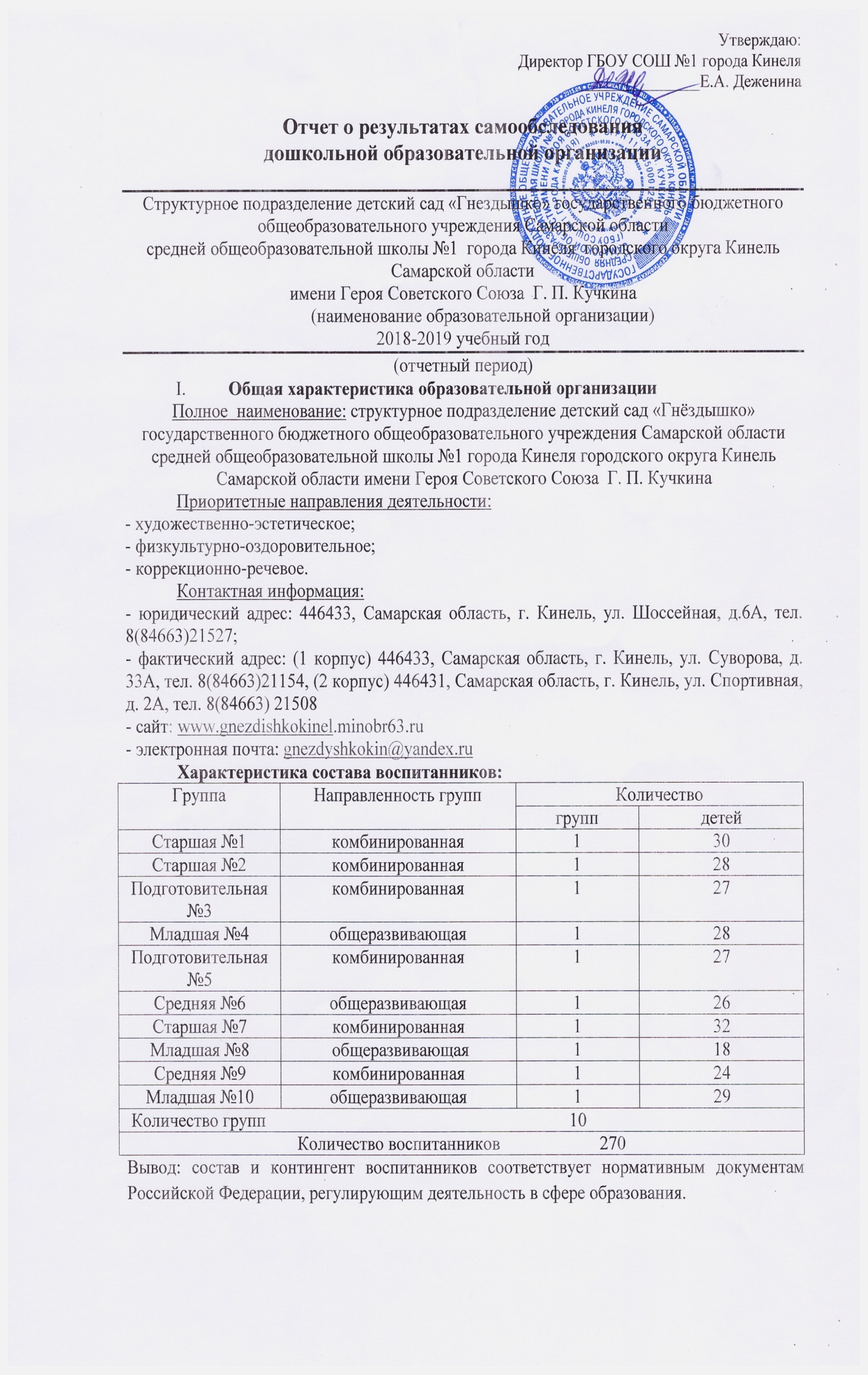 Анализ воспитательно-образовательной работыза 2018-2019 учебный годВоспитательно-образовательный процесс учреждения   за 2018-2019 учебный годБыл направлен на решение следующих задач:I .  Воспитательно-образовательная среда По реализации первой годовой задачи,   образовательная  область  «Речевое развитие» - 1.1. Углубить  работу по развитию связной речи   дошкольников как средства  общения и культуры, через создание условий: реализацию  образовательных проектов,  обогащение речевой  развивающей  среды.  Для организации совместной образовательной деятельности пополнена  предметно-пространственная  среда: приобретены методические пособия под редакцией Н. В. Нищевой  «Обучение детей пересказу по опорным картинкам» для детей  всех возрастных групп, Выпуск 1-4.   Для детей:-в старших и подготовительных группах организована работа  бесплатных    кружков по дополнительным образовательным программам, составленным  с учетом парциальной программы Е. В. Колесниковой «От звука к букве»,  в режимные моменты включено проведение  словесных игр, направленных на развитие коммуникативных навыков и формирование связной речи дошкольников;- с января по май 2019 года  учителем-логопедом в первом корпусе  реализован долгосрочный  проект  с детьми комбинированных групп по формированию связной речи  посредством использования приёмов мнемотехники «Запоминаю, говорю». В ходе реализации проекта  изготовлены дидактические  игры-пособия для пересказа сказок «Рукавичка» и «Теремок». - проведено логопедическое  развлечение – викторина для детей старших групп с ОВЗ «Знатоки сказок».-  проведена «Неделя театра» -конкурс чтецов «Один дома и на дороге». Для педагогов:-проведены открытые  и итоговые показы совместной образовательной деятельности по образовательной области «Речевое развитие».-тематический педсовет   «Формирование связной речи у детей дошкольного возраста»-тематический анализ создания условий и педагогической компетентности педагогов по  «Формированию основ  связной речи у детей дошкольного возраста»- во втором полугодии организована работа методического объединения «Использование инновационных педагогических технологий для эффективного развития связной речи детей дошкольного возраста». В рамках работы  МО педагоги делились накопленным опытом работы, знакомились с новыми методами и приёмами работы по заявленной теме. Проводились консультации, семинары и практикумы по темам: «Говорим красиво и правильно», «Как научить детей составлять рассказы по картине и серии картин», «Использование технологии мнемотехники в образовательном процессе ДОО», Для родителей: -проведены групповые родительские собрания; -размещены  информационные листы  в  уголках групп  с рекомендациями по теме.Годовая задача реализована не в полном объеме, т. к раздел «Развитие связной речи самый сложный с точки зрения освоения детьми. ( По результатам мониторинга освоения ОО «Речевое развитие» показатель за год -68 %. На следующий учебный год актуальной остается работа по развитию коммуникативных навыков связной речи: монологической и диалогической.Проблема: поступление в детский сад детей с речевыми нарушениями, испытывающими  трудности в овладении коммуникативными навыками  родители испытывают дефицит знаний по проблеме речевого развития;  родители не проявляют активного участия в рекомендациях воспитателей по совместной образовательной деятельности в данном направлении. Пути решения проблемы:  в следующем учебном году продолжить работу формированию  связной речи дошкольников и включить в годовой план задачу «Продолжить  формирование у детей дошкольного возраста потребности и мотивации в овладении связной речью посредством организации системы работы в ознакомлении с миром профессий»;  использовать разнообразные приѐмы для стимулирования детей с низкой речевой активностью;  способствовать формированию у дошкольников овладению диалогической и монологической речью  через накопление и обогащение социально-коммуникативных навыков, в НОД,  в образовательной деятельности и в режимных моментах;1.2. Образовательная  область  «Социально-коммуникативное развитие»- Реализовать системно-деятельностный подход в  формировании у дошкольников основы безопасного поведения в быту, социуме, природе через проектную деятельность и разные формы организации детской деятельности.Для детей  с октября по декабрь реализованы проекты: в 1 корпусе во 2 мл группе «Азбука безопасности с Хрюшей», в средней группе №1 «Спички детям-не игрушки!», в средней группе №2 «Один дома», в старшей группе №3 «Берегись бед, пока их нет», в старшей группе №5 «Безопасность в природе», в подготовительной группе №4 «Правила дорожные знать детям положено», во 2 корпусе: в 1 мл группе№8 «Спички-невелички», во 2 младшей группе №9 «Основы безопасности», в средней группе №7 «Опасные предметы», в старше-подготовительной группе «По дороге безопасности», проект «Островок безопасности» реализован учителем- логопедом Кошелевой Т.А.В 1 корпусе проведены досуговые мероприятия: в средней группе №2 «В страну «Безопасность», в подготовительной группе №4 «Путешествие в страну дорожных знаков».Для педагогов:-проведена консультация  на тему «Как знакомить детей дошкольного возраста с безопасностью собственной жизнедеятельности» (воспитатель Коннова Г. М.), консультация «Игры по пожарной безопасности для детей дошкольного возраста» (ст. воспитатель Филатова О. Д.), семинар-практикум «Развитие словаря и диалогической речи старших дошкольников посредством использования игровых ситуаций по ОБЖ» (учитель-логопед Кошелева Т. А.). Проведены открытые занятия образовательной деятельности: в 1 корпусе  во 2 младшей группе - «Путешествие в страну опасных предметов», (воспитатель Андрющенко А. В.), в  средней группе №1- на тему:  «Огонь-друг, огонь-враг»,  (воспитатель  Литвинова Е. В.), в старшей группе №3- на тему: «Помощь дяде Федору» (воспитатели Шкурова И. В., Борисова Т. А.); во 2 корпусе – в 1 младшей группе  на тему: «Кошкин дом» (воспитатель Храпова М. В.), в средней группе №7 -на тему:  «Опасные предметы для Карлсона» (воспитатель Казакова Г. С.)Для родителей:-проведены родительские собрания,  размещены  информационные листы на сайте учреждения и   в  родительских уголках групп  с рекомендациями по теме. Годовая задача реализована. Однако социально-личностное развитие детей дошкольного возраста – задача многогранная сложная, требующая  целенаправленной работы в данном направлении. Одно из направлений ОО «Социально-коммуникативное развитие( согласно  гл 2,  П. П. 2. 6.  ФГОС ДО является …« усвоение норм и ценностей, принятых в обществе, включая моральные и нравственные ценности; развитие общения и взаимодействия ребенка со взрослыми и сверстниками; становление самостоятельности, целенаправленности и саморегуляции собственных действий; развитие социального и эмоционального интеллекта, эмоциональной отзывчивости, сопереживания, формирование готовности к совместной деятельности со сверстниками. В  группах наблюдается проблема по взаимоотношению со сверстниками, поэтому  актуальной становится задача  – воспитание нравственности, привитие положительных коммуникативных навыков. В этом направлении следует обратить внимание на  воспитание  у детей чувства коллективизма, сотрудничества, взаимопомощи через организацию игр, создание игровых ситуаций  в режимных моментах, во время НОД в следующем учебном году    	II. Здоровьесберегающая среда- 2.1. Задача: Продолжать обеспечивать эмоциональный комфорт для психологического  и физического здоровья детей, через активное использование здоровьесберегающих технологий, реализована в   соответствии  с планом  профилактических мероприятий в течение учебного года  педагогами  всех возрастных групп  в   разных  формах  оздоровительных мероприятий,  соблюдения  режима  двигательной активности во время прогулок, самостоятельной игровой деятельности дошкольников. В группах комбинированной направленности проводились   индивидуальные и подгрупповые занятия, беседы, игровые ситуации,  направленные на создание эмоционального комфорта, снятие напряжения. Для педагогов:- в октябре проведен тематический педсовет на тему: «Здоровьесберегающие технологии и создание психологического комфорта в детском саду». Педагогам даны рекомендации по созданию психологического комфорта в детском саду. Педагогами - психологами проведены анализы рисуночного теста с детьми «Я в группе  детского сада». Годовая задача реализована.2.2.Продолжать реализацию организационно-педагогических аспектов  ФГОС ДО для детей с ОВЗ: разработать основные адаптированные программы ДОО для детей с разными видами нарушений: С ТНР, ЗПР, смешанного вида. Коррекционная работа с детьми  ОВЗ в учебном году была организована педагогами по адаптированным образовательным программам в соответствии с заключениями ПМПК. Наблюдается положительная динамика во взаимодействии воспитателей и специалистов  в организации коррекционной работы с детьми с ОВЗ.Годовая задача реализована.На следующий учебный год необходима разработка АОП для детей с диагнозом смешанного типа (ЗПР+ОНР).Согласно распоряжения министерства образования и науки Самарской	 области от 16.02.2018 г. «О проведении мониторинга ГБУ ДПО СО «Центр специального образования» на следующий учебный год необходимо запланировать задачи: -по разработке  недостающей нормативно-правовой  документации (локальных актов) учреждения по направлению «Мониторинг коррекционной  работы  с детьми с ОВЗ»,  рабочей документации педагогов: воспитателей, специалистов:  музыкальных работников, инструкторов по физ.культуре, воспитателей»; -внести изменения в АОП ДО   в соответствии с примерными адаптированными основными образовательными программами дошкольного образования детей для детей с разными видами нарушений, одобреными   решением федерального учебно-методического объединения по общему образованию 7 декабря 2017 г. Протокол № 6/17).. 	В соответствии с планом культурно-досуговых мероприятий ДОО в I  и во II корпусе проведены:-выставка продуктов совместного детско-родительского творчества «Осенняя палитра»-фестиваль семейных талантов-новогодние утренники;-День защитника Отечества;-Праздник мам-праздник «Пасха в гости к нам пришла»;-праздник «9 мая -  День победы»;-конкурс чтецов, на тему «Один дома и на дороге»;-праздник «Здравствуй, лето!»-выпускные утренники «До свиданья, детский сад!»;-неделя театра;-праздник «До свиданья, лето!»В соответствии с перспективным тематическим планом проводились выставки детского творчества, в соответствии с годовыми  планами муз. руководителей -музыкальные развлечения; - ежемесячно состоялись показы театрализованной деятельности  кукольными театрами гг. Самары, Тольятти. Мониторинг освоения основной общеобразовательной  программы дошкольного образования2018-2019 учебный годВыводы: Анализ овладения детьми необходимыми умениями и навыками по освоения программы показал положительные результаты по всем возрастным группам, за исключением 2 младшей группы №9. Наилучшие результаты были достигнуты по освоению образовательных областей «Познавательное развитие» (74%), «Социально-коммуникативное развитие» (74%), «Художественно-эстетическое развитие» -74 %. Более высокие результаты показали дети средней группы №1 (84%) (воспитатели  Литвинова Е. В., Коннова Г. М.), старшей группы №3,(воспитатели: Борисова Т. А., Шкурова И. В.),старше- подготовительной к школе группы №10 (80%) (воспитатели Роганова С. В., Казакова Е. А.), старшей группы №5-80 % ,(воспитатели: Смолева Л. А., Пономарева О. А). Итоговый результат освоения образовательных областей на конец года составил 74%, что соответствует оптимальному уровню. Достижению такого результата способствовало: организация предметно-развивающей среды с учетом возрастных особенностей детей и  работа с детьми  по освоению образовательных областей; использование разнообразных форм работы с детьми: решение проблемных ситуаций, реализация проектов учителями-логопедами, использование игр и игровых упражнений; построение образовательной деятельности на основе индивидуальных особенностей каждого ребѐнка Однако, сравнительно низкий результат был достигнут по освоению образовательной области «Речевое развитие» (68%), -в общем по ДОУ. Показатели освоения ниже, чем в прошлом году на 2%.  Анализ работы по данной области, свидетельствует о том, что одна из причин  невысоких показателей – недостаточное оснащение речевых центров, недостаточный уровень речевой мотивации в младших группах. Поэтому в следующем учебном году работа коллектива будет направлена на продолжение работы с  детьми в направлении «Развитие связной речи» в процессе социализации дошкольников. Необходимо  «Продолжить  формирование у детей дошкольного возраста потребности и мотивации в овладении связной речью посредством организации системы работы в ознакомлении с миром профессий» с целью  формирования позитивных установок к различным видам труда». Пути решения проблемы: 1. В следующем учебном году направить работу педагогического коллектива на поиск форм работы по развитию речевой активности дошкольников через ознакомление с миром профессий. 2. Пополнить предметно –пространственную среду изготовлением лэпбуков по теме «Мир профессий», разработать дидактические игры по данной теме. 3. Углубить работу по формированию у детей дошкольного возраста представлений о труде, людях труда, профессиях родителей посредством реализации долгосрочного проекта «Ребенок в мире профессий». 4. Всю работу организовать  в тесном контакте с семьями воспитанников ( по участию в организации предметно-пространственной среды). Показатели освоения образовательной области «Художественно-эстетическое развитие» составили 74%, что соответствует оптимальному уровню. Воспитанники ДОУ неоднократно принимали участие в окружных и  дистанционных  Всероссийских конкурсах детского творчества, получили сертификаты  участников и дипломы. Однако, по  сравнению с прошлым учебным годом, произошло значительное снижение. Поэтому,  в следующем учебном году необходимо больше внимания уделить оценке продуктов детской деятельности, включить в оперативный контроль вопросы по образовательной области «Художественно-эстетическое развитие»Дополнительные  образовательные услуги.С сентября по май  2019 года  в детском саду функционировали  кружки дополнительного образования (бесплатно), действующие  в соответствии с  дополнительными общеобразовательными  программами, разработанными на основе программ Е. В. Колесниковой «Математические ступеньки» и «От звука к букве».Мониторинг освоения дополнительных  общеобразовательных   программ  дошкольного образования за 2018-2019 учебный годВыводы:Уровень освоения дополнительных образовательных программ на начало года, составленных  по программе Е. В. Колесниковой «Математические ступеньки» ОО «Познавательное развитие»- 72 % -допустимый, хорошие результаты в старшей группе №3, наиболее низкий показатель на начало года в старше-подготовительной группе №10- 60 % , (ниже среднего), На конец года  во всех группах  результаты высокие. Уровень освоения дополнительных образовательных программ на начало года по программе «От звука к букве» ОО «Речевое развитие» на начало года в целом по ДОУ  - нижняя граница среднего уровня, за искл. подготовительной группы №4 – 72 %, на конец учебного года –оптимальный допустимый уровень -75 %. Показатель значительно ниже по сравнению с освоением дополнительных  программ по познавательному развитию Одна из причин – часть   детей группы с речевыми нарушениями, которые испытывают трудности  при выполнении письменных заданий в рабочих тетрадях. В целом, дополнительные программы за 2018-2019 учебный год детьми освоены. На следующий учебный год планируется продолжать работу  в данном направлении по освоению дополнительных образовательных программ в процессе кружковой работы.  III. Работа с одаренными детьми 3.1. Продолжать создавать условия для участия детей в творческих мероприятиях различного уровняВ течение учебного года создавались условия  для развития творческого потенциала дошкольников  посредством участия в интеллектуальных  и творческих конкурсах, фестивалях различного уровня и совершенствования педагогического мастерства. Воспитанники и педагоги СП Д/С «Гнездышко»  приняли  участие в следующих мероприятиях: Достижения воспитанников  СП д/с «Гнездышко»за 2018-2019 учебный год3.2. Развивать навыки технического творчества детей через создание бесплатных образовательных услуг и развивающей среды .Годовая задача не реализована по причине проблем, требующих финансовых вложений. Направление «Развитие технического творчества» у детей дошкольного возраста остается актуальным . В соответствии с требованиями ФГОС ДО, необходимо создание предметно –развивающей среды: приобретение конструкторов : лего; робототехники, приобретение методической литературы, технологических карт.  IV .Обеспечение профессионального роста педагогов.4.1. Обеспечить повышение квалификации 34 % педагогов –по профильным программам, из них 30 % педагогов посредством курсов повышения квалификации по тематике «Коррекционная работа с детьми с ОВЗ». За 2017-2018 начали проходить  курсовую подготовку 29 % педагогов по профильным программам и по тематике , «Коррекционная работа с детьми с ОВЗ».  1 педагог прошел профессиональную переподготовку в СИПКРО, в объеме 250 ч.  ИОЧ закрыты у 7 педагогов, (30 %) с общим количеством 72 ч. курсовой подготовки по работе с детьми с ОВЗ.  Из  общего  количества  педагогов ( 23 ч.) за последние 3 года  в объеме 72 ч. прошли курсовую подготовку  – 10 педагогов. (43%). Годовая задача реализована. Задача на следующий новый учебный год : - запланировать прохождение курсовой подготовки  23  % педагогов по направлению «Работа с детьми ОВЗ»., (9 % уже прошли курсы в объеме 36 ч.). В августе с 27 по 31 запланировано прохождение вариативного блока 3  педагогами по теме:  «ИКТ в образовательном процессе в работе с детьми с ОВЗ» .Курсовая подготовка педагогов в 2018-2019 уч. годуЗапланировать на новый 2018-2019 уч год  прохождение аттестации на   присвоение квалификационной категории  3 педагогов.4.2. Активизировать педагогов к участию в мероприятиях профессионального мастерства окружного и регионального уровней: За 2017-2018 уч год в мероприятиях окружного уровня приняли 5 чел, областного уровня-1 чел, региональногоуровня-5  чел. В следующем учебном году продолжить работу в данном направлении .Достижения педагогов  СП д/с «Гнездышко» за 2018-2019 учебный годПубликации, изданные  педагогами  в 2018-2019  учебном году.43. Расширить практическое использование педагогами ИКТ-технологий в воспитательно-образовательном процессе при работе с детьми дошкольного возраста. В этом учебном году по –прежнему остается низкий % использования интерактивных технологий, за искл. специалистов, воспитателей младшей группы №6, старшей группы №3, №10. В методический кабинет приобретены диски по тематическим неделям, на следующий учебный  год запланировать задачу по более  активному использованию медиа- средств образовательном процессе.   Самообразование педагогов в 2018-2019 учебном  году В 2018-2019 учебном  году самообразованием занимались 17 педагогов , планы по самообразованию разработаны и сданы в начале учебного года, проведены все  запланированные отчетные мероприятия. На итоговом педсовете заслушаны отчеты по реализации планов по самообразованию. У 6 педагогов нет планов по самообразованию, из них 1 педагог обучается в пед. колледже, 1-совместитель,  педагог-психолог занимается самообразованием по основному месту работы, 2 «молодых» педагога приступили к работе во втором полугодии. Продолжить  на следующий учебный год работу по повышению уровня профессиональной компетентности педагогов в вопросах самообразования.Аналитический отчётпо результатам деятельности учителя – логопеда Кошелевой Т. А. за 2018 – 2019 учебный годВ 2018-2019 учебном году по результатам обследования устной речи детей детского сада в соответствии с рекомендациями ПМПК, заявлениями родителей и приказом директора ГБОУ СОШ № 1 для занятий  с учителем логопедом в 1 корпусе детского сада было зачислено 18 детей (17 по программе ОНР, 1 ребёнок по программе ФФНР). Из них:  - в старшей группе № 3 - 9 детей;   в старшей группе № 5  - 5 детей (с января 2018 - 6 детей); в средней группе № 2  - 1 ребёнок; в подготовительной школе группе № 4 - 2 ребёнка. Первичный диагноз F-83 у  4 детей.  В соответствии с годовым планом работы детского сада были поставлены следующие основные задачи коррекционно-развивающей работы: 1. Продолжать осуществлять профилактику, выявление и необходимую коррекцию речевых нарушений у детей, а также реализацию организационно-педагогических аспектов ФГОС ДО,  в процессе разработки и реализации основных адаптированных программ ДОО для детей с ОНР (в соответствии с АООП, утверждёнными министерством образования РФ).2. Пополнять и активизировать словарный запас, развивать коммуникативную функцию речи у дошкольников с ОНР  в процессе формирования  основ безопасного поведения в социуме через реализацию проекта «Островок безопасности».3. Углубить работу по развитию связной речи детей с ОНР  как средства общения и культуры через реализацию образовательного проекта «Запоминаю, говорю» по теме: «Формирование связной речи у дошкольников с ОНР посредством использования приёмов мнемотехники» и обогащение речевой развивающей среды.4. Продолжать обеспечивать эмоциональный комфорт для речевого, психического и физического здоровья детей через активное использование здоровьесберегающих технологий в процессе коррекционно-образовательной  деятельности.     В текущем учебном году работа  логопеда строилась по следующим  направлениям:I. Организационно-методическая работа: К  началу учебного года оформлена и утверждена документация учителя-логопеда: план работы на 2018 - 2019 учебный год, разработаны и согласованы учебный, перспективно-тематические  и календарные планы, график и циклограмма работы, списки детей, сетка подгрупповой НОД и график индивидуальной НОД с учётом контингента детей с ОВЗ и условий ДОО. Подготовлены документы к ПМПк в д/саду и окружному  ПМПК.  Оформлены журнал учёта посещаемости логопедической НОД и журнал учёта консультаций (для педагогов и родителей), папки и тетради по взаимосвязи с воспитателями и родителями.  В зависимости от времени года, темы недели изменялось оформление и содержание  учебной зоны и уголков логопеда в кабинете и в группах комбинированной направленности.Обновлён и пополнен наглядно-дидактический материал, игры и пособия для занятий с детьми по разделу «Развитие связной речи».На конец учебного года подготовлены: документы к ПМПк в ДОУ на детей, посещающих занятия с логопедом  и окружному ПМПК на детей, нуждающихся в логопедической помощи, протоколы по обследованию устной речи и мелкой моторики детей с ОВЗ,  отчёт и аналитическая справка по итогам работы за учебный год, отчёт по самообразованию. II. Диагностическая и коррекционная работа: Перед началом учебного года  был собран анамнез, изучены медицинские карты детей впервые зачисленных для занятий с учителем-логопедом. В сентябре, январе и мае проводилось обследование устной речи детей с целью выявления речевых нарушений, определения структуры, степени выраженности имеющихся  речевых дефектов и отслеживания динамики развития устной речи детей.  На начало учебного года подготовлена аналитическая справка по результатам мониторинга состояния речевого развития детей, посещающих детский сад. На воспитанников, зачисленных в комбинированные группы, были заведены речевые карты и по итогам обследования составлены планы индивидуально ориентированных коррекционных мероприятий, соответственно которым проводились подгрупповая и индивидуальная НОД и СОД по коррекции и развитию устной речи детей с ОВЗ.  В соответствии с годовым планом работы с сентября  по декабрь 2018 года был разработан  и реализован с детьми старшего дошкольного возраста  долгосрочный логопедический проект по основам безопасного поведения в социуме «Островок безопасности». В ходе реализации проекта, обновлён и пополнен теоретический материал и пособия для занятий с детьми по основам безопасного поведения в социуме. С целью  выявления и повышения уровня знаний  детей с ОНР по разделу «Безопасность» проведён первичный опрос и циклы бесед, игровых и проблемных ситуаций, подобраны игры и речевые  упражнения по теме проекта, а также произведения  детской  художественной литературы. Опыт работы по реализации проекта представлен в презентации на малом тематическом педсовете № 2,  оформлена  папка с  материалами  проекта, изготовлены дидактические пособия:  электронная игра-презентация для детей «Твоя безопасность»,  игровое пособие  «Куб безопасности» и настольная дидактическая игра - пазлы  «Сказки - безопаски». Двое воспитанников старших групп приняли участие и стали победителями  (два 1 места) во Всероссийской олимпиаде для дошкольников по ОБЖ «Безопасное детство». Ребёнок с ОНР  принял участие в конкурсе чтецов в детском саду по теме: «Один дома и на дороге» и занял 2 место.Продолжалась работа по реализации авторской технологии «Дорогами сказок»  по развитию связной речи и нравственных качеств детей с тяжёлыми нарушениями речи, на которую была получена рецензия от к.п.н., доцента, заведующего кафедры дошкольного образования ФГБОУ ВО СГСПУ Пудовкиной Н.В. С января по май 2018 года был разработан и реализован долгосрочный логопедический проект по формированию связной речи у дошкольников с ОНР посредством использования приёмов мнемотехники «Запоминаю, говорю». В ходе реализации проекта накоплена папка с мнемотаблицами для заучивания чисто- и скороговорок, загадок, пересказа сказок и составления рассказов, изготовлены дидактические  игры-пособия для пересказа сказок «Рукавичка» и «Теремок». Отчёт по реализации проекта представлен в форме презентации на малом тематическом пед. совете № 3. Материалы из опыта работы размещены на Международном образовательном портале Маам, личном сайте на nsportal.ru и на сайте  ДОО. В результате проведённой работы значительно повысился уровень развития связной речи детей с ОВЗ. Сводная таблица результатов обследования коммуникативных уменийи связной речи детей в комбинированных группах с КРС в 2018-2019 учебном годуПродолжалась работа по развитию кинетических и кинестетических движений руки и графо-моторных навыков детей. В сентябре, январе  и мае проведена диагностика по методике Т.И. Гризлик,  Л.Е. Тимощук.Сводная таблица результатов обследования  мелкой моторикии графо - моторных навыков детей с ОНР в 2018 -2019 учебном году В ходе проведения НОД, СОД , реализации авторской программы и  логопедических проектов, после разносторонней работы по обогащению словарного запаса, формирования грамматических категорий и развития связной речи дошкольников с ОНР, речь детей стала более осмысленной, разнообразной, точной и выразительной. Дети учились четкому и правильному произношению,  развивалось умение творчески использовать слово, умение образно описать предмет, давать ему яркую характеристику. Два ребёнка заняли 1 место во Всероссийской итоговой олимпиаде для дошкольников «Иду в 1 класс» по разделу обучение грамоте и развитие речи.     Воспитанники старших групп совместно с логопедом приняли участие в «Неделе театра» с показом спектакля «Спор овощей».По результатам обследования устной речи детей с ОНР составлены профили групп  (в %):  III. Профилактическая работа:  В начале учебного года для изучения развития, социальных условий и речевой среды детей с ОВЗ проведено анкетирование «Все вместе».  В течение учебного года проводились беседы и консультации по вопросам сохранения речевого и эмоционального благополучия детей  в семье и детском  саду; индивидуальные консультации и беседы по вопросам предупреждения нарушений речи у дошкольников, а также плановые  консультации по темам:  «Причины нарушения звукопроизношения», «О роли родителей в развитии речи детей»,  «Безопасность детей - забота родителей». Материалы консультаций размещались в уголке логопеда и на сайте детского сада. IV. Взаимосвязь со всеми участниками общеобразовательного процесса:а) с воспитателями групп  и специалистами: С согласия родителей проводилось  совместное обследование детей, знакомство всех участников коррекционного процесса с результатами обследования с целью создания единой структуры  коррекционно-развивающей работы.Проходили индивидуальные беседы и консультации и по вопросам организации коррекционно-педагогического процесса и взаимодействия педагогов, специалистов, родителей и детей группы. В ходе реализации проекта по безопасности детей в социуме для педагогов ДОУ подготовлены консультация  «Безопасность ребёнка в наших руках» и семинар по теме: «Развитие словаря и диалогической речи старших дошкольников посредством использования игровых ситуаций по ОБЖ»; игротека «В игры играем - безопасность изучаем».Согласно приказу директора ГБОУ СОШ № 1 являлась руководителем созданного в д/саду методического объединения на тему: «Использование инновационных педагогических технологий для эффективного развития связной речи детей дошкольного возраста». В рамках МО педагоги делились накопленным опытом работы, знакомились с новыми методами и приёмами работы по заявленной теме. Проводились консультации, семинары и практикумы по темам: «Говорим красиво и правильно», «Как научить детей составлять рассказы по картине и серии картин», «Использование технологии мнемотехники в образовательном процессе ДОО», просмотры НОД и игровой деятельности, открытый показ логопедического развлечения – викторины для детей старших групп с ОВЗ «Знатоки сказок».В течение учебного года еженедельно заполнялись папки  для совместной работы с воспитателями комбинированных групп. Оказывалась  посильная помощь педагогам в отборе содержания и методики  взаимодействия с детьми по образовательной области «Речевое развитие».    Для эффективного взаимодействия со специалистами продолжалась работа с использованием системы игр и упражнений в работе с детьми с ОНР - «Логопедические пятиминутки». Совместно с воспитателями и музыкальными руководителями детского сада принимала участие  в праздниках и развлечениях для детей разных возрастных групп. б) с администрацией:     В течение учебного года принимала участие в работе ПМПк, где выступала   с  сообщениями по вопросам состояния устной речи детей и  на малых педагогических советах с презентациями по реализации логопедических проектов.  в) с поликлиникой, мед. работником детского сада: Изучались медицинские карты детей, выявлялись имеющиеся заболевания для знакомства с состоянием здоровья детей, оформления речевых карт, составления ПИОКМ и планирования работы с ребёнком. С согласия родителей,  по медицинским  показаниям дети  направлялись      на дообследование  к   узким    специалистам    (оториноларингологу, невропатологу,    психиатру) – по рекомендациям ПМПК.V. Работа с родителями:  Для  взаимодействия в коррекционной работе, родителям периодически сообщались результаты обследования устной речи их детей. Во время  индивидуальных бесед и консультаций  они знакомились с динамикой в развитии речи ребёнка,  методами и приёмами коррекционной работы, направлениями и формами реализации адаптированной программы, новинками электронных игр и  литературой по развитию речи и мелкой моторики дошкольников. Периодически на стенд «Логопед советует» и в родительские уголки во всех возрастных группах помещались материалы консультаций для родителей по вопросам  предупреждения, коррекции и развития речи детей, заполнялись экраны звукопроизношения детей. Проводились индивидуальные практикумы по проведению артикуляционной гимнастики.Подготовлены  консультации по темам: «Использование сенсорных игр для развития речи детей»,  «Детские ошибки. Не обращать внимание или поправлять?», «На что обращать внимание до школы? Рекомендации для родителей детей старшего возраста», «Словесные игры для детей 3-4 лет», «Учим стихотворения с детьми», «Как помочь ребёнку развить связную речь?», «Что почитать ребёнку? (в зависимости от возраста)», «На пороге лето» и др. Материалы консультаций размещались в родительских уголках, на информационном стенде «АБВГДейка», на сайте д/с. Предложены игротеки по темам: «В игры играем - безопасность изучаем», «Игры для развития связной речи». Выступала на родительских собраниях в старших группах № 3 и № 5 по темам «Речевое развитии ребёнка 5-6 лет. Взаимодействие родителей и логопеда в процессе коррекции и развития речи детей» и в подготовительной к школе группе № 4 «Готовимся к школе». Еженедельно для родителей оформлялись папки-передвижки согласно темам недели, в которых давались рекомендации по ознакомлению детей с произведениями художественной литературы по изучаемой теме, предлагались дидактические речевые игры и упражнения, загадки, пословицы и поговорки по изучаемым темам. Каждую неделю заполнялись индивидуальные тетради и папки по  взаимодействию родителей с ребёнком по рекомендациям учителя-логопеда. Предложены родителям памятки по темам: «Организация совместной деятельности с ребёнком по рекомендациям учителя-логопеда», «Артикуляционная гимнастика для непослушных звуков», «Игровые приёмы для автоматизации звуков, поставленных логопедом», «Что необходимо знать и уметь ребёнку, поступающему в школу».В ходе проектной деятельности проводилось анкетирование родителей  по темам: «Безопасность вашего ребёнка» и «Развитие связной речи у детей дошкольного возраста».Подготовлены   консультации  для родителей по темам: «Безопасность детей - забота родителей»,  «Шаг к личной безопасности». Предложены памятки по темам: «Осторожно! Чужой!», «Если ребёнок потерялся», «Избежать насилия можно», «Как защитить наших детей», «Безопасность личности ребенка в разных сферах социальной жизни».Родители привлекались к совместной с ребёнком работе над рисунками по сюжетам русских сказок «Герои добрые и злые» и к участию в конкурсе «Я рисую и запоминаю стихотворение». Участники конкурсов награждены дипломами.VI. Научно - методическая работа: Активный пользователь сайтов для педагогов: nsportal.ru., maam.ru, «Мерсибо», «Арт-талант», «Педагоги онлайн» и др.  Размещала  методические разработки по работе с детьми с ОНР на своём мини-сайте на nsportal.ru. и в блоге на международном образовательном портале Маам. Имею дипломы победителя (2 место) всероссийского  конкурса  «Лучшая методическая разработка» и участника конкурса «Лучший сценарий праздника», сертификаты куратора Международного детского творческого конкурса «Космическое Путешествие» и члена жюри на международном образовательном портале МААМ. ru.Заняла 1 место во Всероссийской онлайн - олимпиаде для педагогов «Речевые нарушения у детей» («Институт развития педагогического мастерства»). На образовательном портале «Арт-талант» получила дипломы победителя, занявшего:   -1 место во Всероссийском профессиональном конкурсе презентаций «Новые технологии»; - 1 место во Всероссийском профессиональном конкурсе для педагогов «Праздник осени» в номинации «Оформление территорий / помещений»;  - 3 место во Всероссийском профессиональном конкурсе «Нравственно-патриотическое воспитание» в номинации «Методическая разработка»; - 3 место во всероссийском профессиональном конкурсе для логопедов, дефектологов и психологов  «Современные образовательные технологии в коррекционно-развивающей работе» в номинации «Дидактическая игра»;- дипломом Лауреата Всероссийского профессионального конкурса для педагогов, психологов, логопедов «Шаг вперёд» в номинации «Методическая разработка».А так же дипломы педагога, подготовившего победителей, занявших:- два 1 места во Всероссийской олимпиаде для дошкольников по ОБЖ «Безопасное детство»;  - 1 место во Всероссийском творческом конкурсе для детей с ОВЗ «Мир на ладони» в номинации декоративно-прикладное творчество; - два 1 места во Всероссийском творческом конкурсе, посвящённого Году экологии в РФ «Сохраним природу – сохраним жизнь»; - 1 место во  Всероссийском конкурсе детского творчества «Была весна – весна победы!»;   - два 1 места во  Всероссийской развивающей олимпиаде для дошкольников «Иду в первый класс!» в номинации «Обучение грамоте и развитие речи».Активно участвовала в работе окружного методического объединения учителей-логопедов, где выступала с докладом в работе круглого стола, представляла авторскую дидактическую игру, участвовала в окружном конкурсе «Пособие для обследования детей с ОВЗ». Приняла участие в методическом дне по теме «Средства развития речевой активности детей дошкольного возрастав режиме дня ДОУ в соответствии с ФГОС ДО» (СОИПКиПРО).В феврале 2018 года выступала на первом региональном педагогическом форуме «Проблемы модернизации образовательного процесса в ДОУ». Материалы из опыта работы по теме «Использование метода проектов в работе учителя-логопеда с детьми с ОВЗ» отправлены для публикации в сборнике участников форума.  Показала открытое занятие по развитию речи детей с ОВЗ во время проведения очного этапа VIII межрегионального фестиваля педагогического мастерства и творчества работников дошкольного образования. Получила сертификат о прохождении обучения на форуме «Педагоги России» (8 часов). Осенью 2017 года прошла курсовую подготовку по ИОЧ по программе: «Система коррекционно – педагогической работы по формированию познавательных интересов и познавательных действий у дошкольников с ограниченными возможностями здоровья» (18 часов). Являлась участником онлайн-вебинаров; регулярно изучала методическую литературу, статьи из журналов «Логопед», «Воспитатель ДОУ» и др., знакомилась с новинками в логопедии на сайтах, изучала опыт других педагогов. Подготовлен отчёт по теме самообразования: «Использование  технологии  наглядного моделирования в работе с детьми с ОНР».  По итогам учебного года:Из 18 детей, зачисленных для занятий с учителем-логопедом в 2018-2019 учебном году: выпущено 11 детей (из них в массовую группу ДОУ - 8 детей, в массовую школу – 3 ребёнка). Оставлены для дальнейшего обучения по программе ОНР - 7 детей (из них  со значительными улучшениями - 5 детей, с улучшениями - 2 ребёнка). Сводная таблица результатов обследования состояния устной речи детей с ОНР в 2018 - 2019 учебном годуНа конец учебного года средний уровень развития устной речи детей с ОВЗ составил 2,1 балла = 70 %. Высокий и средний уровни развития устной речи имеют 94 % детей.Проблемы, возникающие в ходе работы – большое количество пропусков занятий отдельными детьми и снижение ответственности родителей.Годовой план выполнен. Аналитический отчет по результатам деятельности учителя-логопеда структурного подразделения детский сад «Гнездышко»  ГБОУ СОШ №1 г. Кинеля Прониной Надежды  Валентиновныза 2018-2019 учебный год   На основании приказа № 02/59 от 1 сентября 2018 года и в соответствии с рекомендациями ПМПК было зачислено в группу КРС 14  детей, в январе –зачислен 1 ребенок. Итого в группах комбинированной направленности  занимались 15 детей  Из них в старше-подготовительной группе№10- 9 детей: с диагнозами ОНР-  7 детей, с диагнозом ЗПР , ОНР- 2 ребенка. В средней группе №7-3 ребенка: с диагнозом ОНР. В младших группах  –2 ребенка с диагнозами ЗПРР. Все дети были зачислены в комбинированные группы и занимались по программе ОНР.      В связи с планом работы ДОУ были поставлены следующие основные задачи коррекционно-развивающей работы: 1.Углубить работу по развитию связной речи дошкольников как средства общения и культуры,  через создание условий: реализацию образовательного проекта «Использование нетрадиционных методов работы при формировании связной речи у дошкольников с ОНР», обогащение речевой развивающей  среды.1.Продолжать формировать у воспитанников потребность в коммуникативной  деятельности, физическом совершенствовании в процессе совместной коррекционно-образовательной деятельности.2.Повышать звуковую и интонационную культуру дошкольников в процессе реализации самообразования на тему «Использование информационно-коммуникативных технологий в коррекционной работе учителя-логопеда». 3. Формирование речевой мотивации к учебной деятельности у дошкольников с ОВЗ  с целью выравнивания стартовых возможностей.    В текущем учебном году работа  учителя – логопеда велась по следующим направлениям:  1. Организационно-методическая  работа.2. Диагностическая работа.3. Коррекционная работа.4. Просветительская работа.Организационно-методическая  работа.   С целью реализации данной работы учителем-логопедом проведены следующие мероприятия:     1.Подготовлен логопедический кабинет к учебному году:а) Оформлены зоны для индивидуальной и фронтальной работы.б) Пополнялся и систематизировался методический материал для работы с детьми.в) Для всех детей КРС приобретены альбомы Н.Э. Теремковой  «Логопедические домашние задания для детей 5-7 лет с ОНР».г) Оформлен логопедический уголок.     2.Оформлена документация логопеда:а) На начало учебного года были разработаны и утверждены: план работы на 2017-18 уч.г., график и циклограмма работы, сетка НОД.б) Были разработаны  в течение года для родителей методические рекомендации для закрепления лексических тем  с  детьми дома.в) Составлен протокол диагностического обследования устной речи детей с КРС в сентябре, январе, мае.г) Составлены индивидуальные программы развития детей с КРС в сентябре.д) В течение года велся журнал взаимодействия с воспитателями.е) Подготовка документов к ПМПК.Диагностическая работа.    В сентябре был собран анамнез,  изучены медицинские карты детей  средней группы, старше-подготовительной группы и  из младших групп, всего 14 детей.        На начало года из 9 человек : низкий результат имели 6 детей, средний – 2 ребенка, высокий уровень развития 1 ребенок. К середине  года из 8 детей ( один ребенок перешел в 1 корпус) низкий уровень развития имеет 1 ребенок, средний уровень- 4 ребенка, высокий – 3 ребенка. К концу учебного года низкий уровень развития имеет 1 ребенок, остальные 7 детей –высокий уровень развития. Протокол диагностического обследования устной речи детейв комбинированной старше -подготовительной группе во 2 корпусеструктурного подразделения детский сад «Гнездышко» ГБОУ СОШ 1 г. КинеляДата обследования: 18.09.2017г.Таким образом, на 18.09.17г. было обследовано 9 детей из старше- подготовительной группы.Из них  низкий уровень развития- 6 чел., средний уровень развития-2 чел., высокий уровень-1 чел..     В январе и мае проводилось обследование устной речи детей с целью выявления речевых нарушений, определения структуры, степень выраженности имеющихся речевых дефектов и отслеживания динамики развития устной речи детей. В январе  1 ребенок перешел в 1 корпус.Протокол диагностического обследования устной речи детейв комбинированной старше -подготовительной группе во 2 корпусеструктурного подразделения детский сад «Гнездышко» ГБОУ СОШ 1 г. КинеляДата обследования: 18.01.2018г.Таким образом, на 18.01.18г. было обследовано 8 детей из старше- подготовительной группы.Из них  низкий уровень развития- 1 чел.,12%, средний уровень развития-3 чел.,37%, высокий уровень-4 чел.,62%.Протокол диагностического обследования устной речи детейв комбинированной старше -подготовительной группе во 2 корпусеструктурного подразделения детский сад «Гнездышко» ГБОУ СОШ 1 г. КинеляДата обследования: 18.05.2018г.Таким образом, на 18.05   .18г. было обследовано 8 детей из старше- подготовительной группы.Из них  средний  уровень развития- 1 чел.,12%, высокий уровень-7 чел.82%.  На начало и середину года в средней группе из 3 человек , а затем из 4 ребенка( в январе был зачислен еще 1 ребенок) . Результаты следующие.Протокол диагностического обследования устной речи детейв комбинированной старшей группе 2 корпусаструктурного подразделения детский сад «Гнездышко» ГБОУ СОШ 1 г. КинеляДата обследования: 20.09.2017г.Таким образом, на 20.01.18г. было обследовано 3 ребенка из средней  группы.Из них низкий уровень развития устной речи 3  чел.-100% Протокол диагностического обследования устной речи детейв комбинированной средней группе 2 корпусаструктурного подразделения детский сад «Гнездышко» ГБОУ СОШ 1 г. КинеляДата обследования: 20.01.2018г.Таким образом, на 20.01.18г. было обследовано 4 ребенка из средней  группы.Из них низкий уровень развития устной речи 4  чел.-100% Протокол диагностического обследования устной речи детейв комбинированной средней группе 2 корпусаструктурного подразделения детский сад «Гнездышко» ГБОУ СОШ 1 г. КинеляДата обследования: 20.05.2018г.Таким образом, на 20.05.18г. было обследовано 4 ребенка из средней  группы.Из них низкий уровень развития устной речи 1  чел.-25% ,средний уровень развития устной речи 3  чел.-75%Дети из младшей группы детский сад стали посещать с января 2018 года.Протокол диагностического обследования устной речи детейв комбинированных младших группах 2 корпусаструктурного подразделения детский сад «Гнездышко» ГБОУ СОШ 1 г. КинеляДата обследования: 20.01.2018г.Таким образом, на 20.01.18г. было обследовано 2 ребенка из младших  групп.Из них низкий уровень развития устной речи 2  чел.-100% Протокол диагностического обследования устной речи детейв комбинированных младших группах 2 корпусаструктурного подразделения детский сад «Гнездышко» ГБОУ СОШ 1 г. КинеляДата обследования: 20.05.2018г.Таким образом, на 20.05.18г. было обследовано 2 ребенка из младших  групп.Из них низкий уровень развития устной речи 2  чел.-100% Коррекционная работа.          По итогам обследования детей с ОВЗ были составлены индивидуальные программы развития с каждым ребенком, соответственно которым проводились подгрупповые и индивидуальные занятия по коррекции и развитию речи детей. В течение года с детьми отрабатывались лексические темы, где пополнялся словарь,  развивался грамматический строй речи, фонематический слух, совершенствовалась связная речь. Так же велась работа по подготовке к обучению грамоте и письму, формированию правильного произношения.Результаты диагностики старше -подготовительной группына 2017-2018 учебный год.На начало года из 9 человек : низкий результат имели 6 детей, средний – 2 ребенка, высокий уровень развития 1 ребенок. К середине  года из 8 детей ( один ребенок перешел в 1 корпус) низкий уровень развития имеет 1 ребенок, средний уровень- 3 ребенка, высокий – 4 ребенка. К концу учебного года средний уровень развития имеет 1 ребенок, остальные 7 детей –высокий уровень развития. Результаты диагностики средней группы на 2017-2018 учебный год.На начало и середину года в средней группе из 3 человек , а затем из 4 детей( в январе был зачислен еще 1 ребенок) были низкие результаты. К концу учебного года низкий результат имеет 1 ребенок, средний результата- 3 ребенка.Результаты диагностики младшей группы на 2017-2018 учебный год.Так как дети посещали детский сад с января по май  то результаты динамики небольшие. В феврале в рамках окружного мероприятия  - заседания «Школы повышения мастерства педагога детского сада» педагогом – психологом и учителем-логопедом  был организован показ открытого занятия  по речевому развитию детей старшего дошкольного возраста на тему «Путешествие на транспорте».    В течение учебного года проводился проект «использование нетрадиционных методов работы при формировании связной речи у детей дошкольников с ОНР». За время работы над проектом сформировалась картотека по автоматизации звуков в связной речи и материал для персказа.Применялись авторские методики: Ткаченко Т.А. «Фонетические рассказы с картинками», Яцель О.С. «Учимся правильно употреблять предлоги в речи».   К концу учебного года результаты по развитию связной речи улучшились:расширился круг знаний об окружающем мире, появилось желание пересказывать и самостоятельно составлять рассказы, дети с удовольствием заучивают стихи, потешки, скороговорки.Просветительская работа.        В течение учебного года проводились   индивидуальные консультации с педагогами ДОУ на интересующие их темы: «Работа над связной речью по схемам», «Развитие фонематического восприятия: методы и приемы», «Развитие речевого дыхания», «Пути и методы развития словообразования и словоизменения», «Артикуляционная гимнастика » и т.д..      Периодически в логопедическом уголке помещались материалы консультаций для родителей по вопросам предупреждения, коррекции и развития речи, велись экраны звукопроизношения у детей.     Систематически велись тетради взаимодействия родителя с ребенком по рекомендациям учителя- логопеда. Проводились индивидуальные консультации с родителями на интересующие их темы по поводу развитие устной речи у ребенка и формированию правильного произношения.    На родительских собраниях были рассказаны и показаны методы и приемы, используемые на логопедических занятиях по следующим темам: «Советы логопеда»,  «Пути формирования сознательного интереса к обучению» , «Возрастные особенности устной речи у детей 3-4 лет».  Научно-просветительская работа.          В 2017-18 учебном году велась научно-просветительская работа по следующим направлениям:1.Изучение специализированной литературы.2.Выступления на родительских собраниях.3.Выступления на педагогических советах.4.Посещение семинаров по повышению квалификации:1)В феврале 2018 года -  участие в региональном педагогическом форуме «Проблемы модернизации образовательного процесса в ДОУ» - выступление с докладом «Взаимодействие учителя – логопеда и педагога – психолога в работе с детьми с ОВЗ»2)«Информационно-коммуникативные технологии в образовании детей с ограниченными возможностями здоровья»- (36 часов, с 19.03-23.03.18г),3)«Формирование познавательно-речевой активности детей с общим недоразвитием речи  в дошкольном образовательном учреждении»- (36 часов, с 07.05.-12.05.18г.).4) «Дифференцированный подход к организации образовательной деятельности дошкольников с ТНР в группах общеобразовательной направленности»-(16.05.18г.) По итогам учебного года:      Выпущено в массовые ОУ 6 детей. В январе один ребенок переведен в 1 корпус из срашше-подготовительной группы, а 1ребенок прибыл в среднюю группу. Оставлены на второй год обучения 7 детей, по программе ОНР . Аналитическая справка по результатам деятельности учителя-логопедаАналитический отчет по результатам деятельности педагога - психолога структурного подразделения детский сад  «Гнездышко»  ГБОУ СОШ №1 г. Кинеля Куталиной Юлии Владимировныза 2017-2018 учебный год   На основании приказа № 02/87 от 1 сентября 2017 года и в соответствии с рекомендациями ПМПК было зачислено в группу КРС 14 детей. В январе 2018 года в среднюю группу №7 был зачислен еще один ребенок с диагнозом ЗПР, ОНР 2-3 ур, один ребенок с диагнозом ОНР – 3 ур. отчислен.   В связи с планом работы детского сада были поставлены следующие основные задачи коррекционно-развивающей работы: Продолжать обеспечивать эмоциональный комфорт для психологического здоровья детей через активное использование здоровьесберегающих технологий.Повышение психологического потенциала родителей в вопросах воспитания.   В текущем учебном году работа  педагога - психолога велась по следующим направлениям:  1.Диагностическая работа.2.Коррекционная работа.3.Просветительская работа.4.Научно – методическая работа Диагностическая работа.    В сентябре был собран анамнез, изучены медицинские карты детей первых, вторых младших, средних, старше- подготовительной групп. Таким образом, на 23.09.18г. было обследовано 14 детей из зачисленных в группу КРС. Используемые методики: : беседа, наблюдение, опрос, «Построение заборчика», тест «Лабиринт», «Найди такую же картинку», «Переплетенные линии», «Корректурные пробы», «Треугольники», «Набор из 10 слов», «10 предметных картинок», таблицы зашумленных изображений, «4-ый лишний», «Классификация», «Найди различия на двух картинках», «Назови одним словом», «Диагностика мотивации учения детей Т.А.Нежновой», рисовальная проба «Дорога в детский сад», «Рисунок человека»  Протокол мониторинга реализации образовательной области «Познавательное развитие»(развитие высших психических функций)1 – младшей группы №8 Уровни развития: 5 – высокий; 4 – выше среднего; 3 – средний; 2 – ниже среднего; 1 – низкий.Протокол мониторинга реализации образовательной области «Познавательное развитие»(развитие высших психических функций 2 – младшей группы  Уровни развития: 5 – высокий; 4 – выше среднего; 3 – средний; 2 – ниже среднего; 1 – низкий.Протокол мониторинга реализации образовательной области «Познавательное развитие» (развитие высших психических функций) средней группы №7 Уровни развития: 5 – высокий; 4 – выше среднего; 3 – средний; 2 – ниже среднего; 1 – низкийПротокол мониторинга реализации образовательной области «Познавательное развитие» (развитие высших психических функций)старше – подготовительной группы №10 Уровни развития: 5 – высокий; 4 – выше среднего; 3 – средний; 2 – ниже среднего; 1 – низкий.Результаты диагностики мотивации учения детей (модификация Т.А.Нежновой, модификатор – А.М.Прихожан) на начало учебного года (время проведения – октябрь 2017г) и на конец учебного года (время проведения – апрель 2018г.)Цель исследования: изучение готовности детей 5-6 лет к обучению в школе.Группа:  подготовительная №10 – 23 человека.  Результаты обследования:Родителям и педагогам были даны рекомендации по повышению мотивации к учебной деятельности.Результаты диагностики детской  тревожности (Тест тревожности Р.Тэммл, М.Дорки, В.Амен) на начало учебного года (время проведения – декабрь 2017г) и на конец учебного года (время проведения – май 2018г.)Цель исследования: определение уровня тревожности  Группы: старше - подготовительная – 9 чел.Результаты диагностик:Подготовительная группа №10 (2 корпус)   По результатам диагностики были проведены коррекционные занятия по снижению повышенной тревожности у детей с ОВЗ, консультирование педагогов и родителей. Также были разработаны рекомендации по снижению  детской тревожности, повышению навыков саморегуляции и адаптации в детском коллективе. Коррекционная работа.      По итогам обследования детей с ОВЗ были составлены индивидуальные программы развития с каждым ребенком, соответственно которым проводились подгрупповые и индивидуальные занятия по коррекции и развитию ВПФ у детей. В течение года с детьми отрабатывались темы (согласно плана СП ДС), где повышались внимание, память, мелкая моторика рук, развивалось логическое, наглядно – образное и наглядно – действенное мышление, формировались пространственные и временные представления, усовершенствовались математические способности. Так же велась работа по снижению эмоционального напряжения, тревожности у детей с ОВЗ, обучение навыкам саморегуляции и  развитию коммуникативных способностей.С ноября по апрель активно велась работа по теме самообразования «Современные интерактивные технологии в работе педагога - психолога». В течение этого времени  с детьми проводились коррекционно – развивающие занятия с использованием различных мнемотехник, методик ТРИЗ, коммуникативных игр и упражнений, проводился комплекс упражнений, направленных на мышечную релаксацию, организовывались сюжетно-ролевые игры. Велась работа с родителями – консультирование на тему «Методики развития памяти»  и педагогами – консультирование на тему «Мнемотехника и ТРИЗ в работе с детьми». По самообразованию была собрана папка – накопитель с продуктами творческой деятельности детей. Планируется дальнейшая работа с воспитанниками по данной теме.       В феврале в рамках окружного мероприятия  - заседания «Школы повышения мастерства педагога детского сада» педагогом – психологом и учителем – логопедом был организован показ открытого занятия  по речевому развитию детей старшего дошкольного возраста на тему «Путешествие на транспорте».Просветительская работа.        В течение учебного года проводились консультации с педагогами СП ДС на интересующие их темы: «Успешная адаптация в группе», «Развитие математических способностей у детей», «Как снизить гиперактивность и повысить ВПФ», «Как повысить самооценку ребенка», «Что такое психологическая готовность ребенка к школе»  и др.     Периодически в психологическом уголке помещались материалы консультаций для родителей по вопросам воспитания, коррекции и развития ВПФ.  Еженедельно оформлялся материал, согласно тематическим циклам занятий в детском саду, в котором давались рекомендации по повышению у детей ВПФ, игры и упражнения и другой наглядный материал по изучаемым темам.     На педагогических советах были рассказаны и показаны методы и приемы, используемые на психологических занятиях по следующей теме:  «Создание ситуации успеха в развитии активности дошкольника».      Систематически велись тетради взаимодействия родителя с ребенком по рекомендациям педагога - психолога. Проводились индивидуальные консультации с  родителями и педагогами по интересующим их темам и по запросу.Научно - методическая  работа.   С целью реализации научно - методической работы педагогом - психологом проведены следующие мероприятия:     1.Подготовлен психологический кабинет к учебному году:а) Пополнялся и систематизировался методический материал для работы с детьми.б) Для всех детей КРС приобретены издания развивающего обучения под ред. Н.Ю.Куражевой «Программа психолого – педагогических занятий для дошкольников 5-6 лет «Цветик – семицветик», «70 развивающий заданий для дошкольников» под ред. Н.Ю. Куражевой;  «Программа психолого – педагогических занятий для дошкольников 6-7 лет «Цветик – семицветик» под ред.  Н.Ю.Куражевой, 120 развивающих заданий для дошкольников под ред. Н.Ю.Куражевой «Приключения будущих превоклассников».д) Оформлен психологический уголок.     2. Оформлена документация психолога:а) На начало учебного года были разработаны и утверждены: план работы на 2017-18 уч. г., планы индивидуальной и групповой НОД, график индивидуальнои НОД,  график и циклограмма работы, сетка НОД, учебно – тематические планы по программе психолого  педагогических занятий для дошкольников «Цветик – семицветик», перспективные календарно – тематические планы работы по развитию ЭВС, эмоциональной сферы и коммуникативных навыков для детей с ОВЗ.б) В течение года для родителей были разработаны методические рекомендации с целью развития и тренировки ВПФ с  детьми дома.в) Составлены психологические заключения по результатам диагностического обследования ВПФ детей с КРС в сентябре, январе, мае.г) Составлены индивидуальные программы развития детей с КРС в сентябре.д) В течение года велся журнал взаимодействия с воспитателями.е) Подготовка документов к ПМПК.Также педагогом – психологом были посещены следующие семинары и мероприятия:В декабре 2017 года – участие в интернет – конкурсе  - онлайн – олимпиада «Социально – психологическое развитие дошкольников» - 2 место.В феврале 2018 года -  участие в региональном педагогическом форуме «Проблемы модернизации образовательного процесса в ДОУ» - выступление с докладом «Взаимодействие учителя – логопеда и педагога – психолога в работе с детьми с ОВЗ»В апреле 2018 года – участие в VIII межрегиональном Фестивале педагогического мастерства и творчества работников дошкольного образования.В мае 2018 года – повышение квалификации в объеме 36 часов на тему «Формирование познавательно – речевой активности детей с общим недоразвитием речи в дошкольном образовательном учреждении»     По итогам учебного года:      Выпущено в массовые ОУ 6 детей. В январе один ребенок выбыл, у одного ребенка по заключению ПМПК диагноз ЗПРР снят. Оставлены на второй год обучения 6 детей, по программе ЗПР – 3 человек, ЗПРР – 1 человек, коррекция ВПФ – 2 человека. У выпущенных детей по заключениям ПМПК диагнозы ЗПР сняты.Аналитическая справка по результатам деятельности педагога – психолога Куталиной Ю. В. ОТЧЕТО ПРОДЕЛАННОЙ РАБОТЕ ПЕДАГОГА-ПСИХОЛОГА ПОЛЯНСКОЙ Н.М.структурного подразделения детский сад «Гнездышко» ГБОУ СОШ № 1 города Кинеляза 2017 – 2018 учебный годЦель работы педагога-психолога: создание благоприятных психолого-педагогических условий для гармоничного психологического развития детей с ОВЗ в условиях детского образовательного учреждения.На текущий учебный год перед педагогом-психологом ставились следующие основные  задачи:Способствовать развитию интеллектуальных способностей детей с ОВЗ, учитывая возрастные и индивидуальные особенности каждого ребенка. 2. Содействовать развитию психологической компетентности и психологической культуры участников образовательного процесса.В текущем учебном году работа педагога-психолога велась по следующим направлениям:1) организационно-методическая работа2) диагностическая работа;3) коррекционно-развивающая работа;4) просветительская работа.Организационно-методическая работаС целью реализации организационно-методической работы педагогом-психологом  были проведены следующие мероприятия:пополнена учебно-методическая литература;подготовлен материал для проведения психодиагностического обследования детей;пополнен и систематизирован материал для работы с детьми;были разработаны и утверждены: план работы на 2017-2018 уч.г., перспективный план работы по развитию ВПФ для детей с ОВЗ (на каждую возрастную группу), график и циклограмма работы, сетка НОД;проведено обследование детей с ОВЗ, по результатам обследования на каждого ребенка заключение, заполнена речевая карта и составлена ИПР.Принимала участие в работе ПМПк. В течение года регулярно изучала методическую литературу. На основании приказа в соответствии с рекомендациями ПМПК были сформированы 3 группы детей, с которыми в течение года велась коррекционно-развивающая работа.В комбинированную старшую группу № 3 было зачислено 9 детей. В комбинированную старшую группу № 5 было зачислено 6 детей. В комбинированную среднюю группу № 2 был зачислен 1 ребенок.Данные представлены в таблице:Диагностическая работаВ сентябре было проведено обследование детей с ОВЗ (с целью изучения индивидуально-психологических особенностей и уровня умственного развития). Обследование детей проводилось индивидуально. По результатам обследования на каждого ребенка написано заключение, заполнена речевая карта и составлена ИПР. В январе и мае также проводилось обследование детей, с целью анализа динамики развития. Данные   обследований представлены в таблицах (по каждой группе). Протокол мониторинга реализации образовательной области «Познавательное развитие»(развитие высших психических функций)комбинированной старшей группы № 3 СП детский сад  «Гнездышко»  ГБОУ СОШ № 1 города Кинеля за 2017-2018 годУровни развития: 5 – высокий; 4 – выше среднего; 3 – средний; 2 – ниже среднего; 1 – низкий.Яцела Данил не обследован в мае 2018 года ввиду длительного отсутствия.Протокол мониторинга реализации образовательной области «Познавательное развитие»(развитие высших психических функций)комбинированной старшей группы № 5 структурного подразделения детский сад комбинированного вида «Гнездышко»  ГБОУ СОШ № 1 города Кинеля за 2017-2018 годУровни развития: 5 – высокий; 4 – выше среднего; 3 – средний; 2 – ниже среднего; 1 – низкий.Протокол мониторинга реализации образовательной области «Познавательное развитие»(развитие высших психических функций)комбинированной средней группы № 2 структурного подразделения детский сад комбинированного вида «Гнездышко»  ГБОУ СОШ № 1 города Кинеля за 2017-2018 годУровни развития: 5 – высокий; 4 – выше среднего; 3 – средний; 2 – ниже среднего; 1 – низкий.Динамика положительная, но малозначительная. Частые пропуски занятий. Рекомендации специалистов выполняются несвоевременно.В соответствии с планом работы  в декабре 2017 и январе 2018 года были обследованы дети комбинированной подготовительной группы № 4 по методике:  «Цветные прогрессивные матрицы» (автор Дж. Равен). Результаты психодиагностического обследования общего уровня интеллектуального развития дошкольников подготовительной группы № 4Цель исследования: определение общего уровня интеллектуального развития детей Применяемая методика: Цветные прогрессивные матрицы (Дж. Равен)Группа: подготовительная к школе (23 человека, обследовано 22 человека)Дата проведения:  декабрь 2017 г.- январь 2018 г.Результаты обследования:Диагностика готовности детей к  обучению в школе по методике «Ориентационный тест школьной зрелости» Керна-Йерасика была проведена в феврале 2017 года.Результаты психодиагностического обследования уровня готовности к школьному обучению дошкольников подготовительной группы № 4Цель исследования:  определение уровня готовности к школьному обучению. Применяемая методика: Методика «Ориентационный тест школьной зрелости» Керна-ЙерасикаГруппа: подготовительная к школе (23 человека)Дата проведения: февраль 2018 г.Диагностика мотивационно-потребностной сферы детей по методике «Беседа о школе» (модифицированная методика Т.А. Нежновой, А.Л. Венгера, Д.Б. Эльконина) была проведена в апреле 2018 года.Результаты  проведенного психодиагностического обследования мотивации учения дошкольников подготовительной группы № 4Цель исследования: Выявление сформированности внутренней позиции школьника, его мотивации учения.Применяемая методика: Методика «Беседа о школе» (Т.А.Нежнова)Группа: подготовительная к школе (23 человека, обследовано 22 человека)Дата проведения: апрель 2017 г.В данной группе детей доминирует учебная мотивация.Коррекционно-развивающая работаПо результатам обследования на каждого ребенка с ОВЗ было  написано заключение, заполнена речевая карта и составлена ИПР.  В соответствии с ИПР проводились подгрупповые и индивидуальные занятия по коррекции и развитию ВПФ у детей.Результаты коррекционно-развивающей работы с детьми с ОВЗ представлены в таблицах.Сводная таблица  результатов обследования ВПФ детей с ОВЗкомбинированной старшей группы № 3 Сводная таблица  результатов обследования ВПФ детей с ОВЗкомбинированной старшей группы № 5 Сводная таблица  результатов обследования ВПФ детей с ОВЗкомбинированной средней группы № 2 Выпущены в ОУ 2 детей. Просветительская работаВ течение учебного года проводились консультации для педагогов: «Ознакомление воспитателей с результатами диагностики (дети с ОВЗ)», «Тетрадь взаимодействия педагога-психолога с воспитателями».  Воспитателям были даны рекомендации по  выполнению заданий педагога-психолога.Систематически велись тетради по совместной работе родителя с ребенком по рекомендациям педагога-психолога. Родителям были даны консультации по выполнению заданий рекомендуемых педагогом-психологом. Проводились индивидуальные консультации для родителей детей с ОВЗ по интересующим их темам.В октябре 201 года в подготовительной группе № 4 было проведено родительское собрание на тему: «Психологическая готовность ребенка к школе». Проводилось консультирование воспитателей и родителей по интересующим вопросам.Проблемы, возникающие в ходе работы – большое количество пропусков занятий отдельными детьми (по болезни).Поставленные задачи выполнены.ПОКАЗАТЕЛИ ДЕЯТЕЛЬНОСТИ СТРУКТУРНОГО ПОДРАЗДЕЛЕНИЯ ДЕТСКИЙ САД «ГНЕЗДЫШКО» ГБОУ СОШ №1 г. КИНЕЛЯ,  ПОДЛЕЖАЩЕГО САМООБСЛЕДОВАНИЮГруппаОО Речевое развитие ОО Речевое развитие ОО Познавательное  развитиеОО Познавательное  развитиеСоциально-коммуникативное развитиеСоциально-коммуникативное развитие ОО Физическое развитие ОО Физическое развитиеОО Художественно-эстетическое развитиеОО Художественно-эстетическое развитиеИтог Итог Н. Г. К. Г. Н. Г. К. Г. Н. Г. К. Г. Н. Г. К. Г. Н. Г. К. Г. Н. Г. К. Г. Средняя №61,93,21,93,21,62,82,33,41,53, 41,836 %2,958 %Старшая №13,43,73,94,33,94,33,94,53,44,13,774 %4,284 %Старшая №22,43,33,64,42,23,433,92,23,52,754 %3,774 %Подготовительная №32,73,83,14,13,64,34,04,33,64,33,468 %4,284 %Подготовительная№53,03,73,33,93,54,03,54,33,23,63,366 %4,080 %Вторая младшая №42,93,533,53,34343,343,162 %3,876 %Средняя №91,82,21,72,41,42,21,92,41,42, 21,632 %2,346 %Старшая №72,43,12,13,02,63,32,83,62,63,22,550 %3,264 %Вторая младшая №102,53,53,14,13,24,13,34,43,14,03,060 %4,080 %Итог по образовательной области 2,652 %3,468 %2,958 %3,774 %2,958 %3,774 %3,162 %3,978 %                    2,856 %3,774 %2,958 %3,774 %ГруппаНазвание кружкаКоличество детейПодготовительная группа №3«АБВГДЕЙка»12Подготовительная группа №5«Первые ступеньки к грамоте»12Подготовительная группа №6«Грамотейка»12Старше-подготовительная гр.№6«Веселая грамота»12Старше-подготовительная гр«Читалочка»12Группа  Е. В. Колесниковой «Математические ступеньки», «От звука к букве».Е. В. Колесниковой «Математические ступеньки», «От звука к букве».Е. В. Колесниковой «Математические ступеньки», «От звука к букве».Е. В. Колесниковой «Математические ступеньки», «От звука к букве».Е. В. Колесниковой «От звука к букве». «Речевое развитие»Е. В. Колесниковой «От звука к букве». «Речевое развитие»Е. В. Колесниковой «От звука к букве». «Речевое развитие»Е. В. Колесниковой «От звука к букве». «Речевое развитие»Группа  Н.г.Н.г.К. г.К. г.Н. г.Н. г.К. г.К. г.Подготовительная №33,4 85 %4,0100 %2,050 %2,767 %Подготовительная №53,075 %3,587 %2,152 %3,075 %Старшая №72,972 %3,587 %2,972 %3,5Итог по ДОУ 2,972 %3,690  %2,460 %3,075 %месяцУровень конкурса (окружной, городской, районный, областной, всероссийский и т.д.)Полное наименование конкурсаУчастники:воспитанникиКоличество участниковРезультат (место, диплом, грамота, сертификат и т.д.)сентябрьГородской Всемирная акция «Очистим планету от мусора» Воспитанники группы «Солнечные зайчики»10Благодарность Окружной этап областного конкурса детского творчества, посвященного дню воспитателя и всех дошкольных работников"Подготовительная группа №6,Сараева А, Суховетченко А. Старшая группа №3,Москвитина М, Зинин Я,  22Диплом за III местоСертификат участникаоктябрьокружнойОкружной   этап Международного конкурса детского изобразительного творчества «Красота Божьего мира»Дети старших, средней и подготовительной групп, 5Сертификат участниканоябрьокружнойФестиваль детского творчества «Народы Самарской губернии»Группа «Солнечные зайчики» (5 детей ребенка),Воспитатели: Роганова С. В., Степанова  М. Ю.,  муз. руководитель Смолина С.Д.5Сертификат участниканоябрьгородскойМероприятие, посвященное дню народного единства «В единстве народов-единство России»Группа «Солнечные зайчики»(8 детей),Воспитатели: Роганова С. В., Степанова М. Ю.8Благодарность за участиедекабрь Городской Городской конкурс декоративно-прикладного творчества "Рождественская елочка-2017" средняя группа №2 , Андриянова А, Борисова В. . средняя группа №1, Анисимов Е.   подготовительная группа №4- Носенко П. средняя группа №7-Синошко А. старше-подготовительная группа –Афиногентова Н. 21111Сертификат  участникаапрельIV городской театральный фестиваль "Волшебный занавес"Группа «Солнечные зайчики»(8 детей),Воспитатели: Роганова С. В., Смолина С. Д.8Лауреат I степенииюнь.Городской детский фестиваль "Мы дети твои, Кинель"Группа «Солнечные зайчики»(8 детей),Воспитатели: Роганова С. В., Казакова Е. А., музруководитель  Смолина С. Д.9Сертификат  участникаФевраль Межмуниципальный фестиваль -конкурс "Юность. Красота. Здоровье"Старшая группа №5Подготовительная гр №4, Андрющенко Т.Средняя группа №7, Кирюхина Д. Старше-подготовительная гр №10, Хамитова Д., Хритинг М., Дубинин И.  Средняя группа №1, Анисимов Е. Кол1131Диплом участникаДиплом участникаДиплом участникаДиплом участникаДипломант III степениXXIX Межмуниципальный фестиваль народного самодеятельного творчества  "Играй, гармонь! Звени частушка!"Средняя группа №1, Анисимов Е.1Диплом участникаМай XXIII межмуниципальный фестиваль хореографического творчества "Мир танца"Группа «Солнечные зайчики»(8 детей),Кол.Диплом III степени V Межмуниципальный конкурс -фестиваль художественного творчества "Волшебная радуга"2 младшая группа №6 , Астанин Леонид1Сертификат  участниканоябрьокружнойОкружной этап регионального  творческого конкурса «Земля-наш дом: экология в рисунках детей»Старшая группа№3 –Зинин Ярослав, средняя гр №2 –Борисова Викториясредняя гр №2подготовительная группа -21 11Сертификат  участникаДиплом за II местоДиплом лауреатаДиплом за III местодекабрь	окружнойVОкружной открытый конкурс исследовательских работ и творческих проектов «Я – исследователь – 2017»Воспитанники старше-подготовительной группы  №10- Павлова Е, Чепурнов А.  воспитатель: Роганова С. В.Мордовина Арина, Апалькова Анастасия22Дипломы лауреатов Сертификат  участникадекабрьокружнойОкружной конкурс творческих работ «Пеликан»Воспитанники старше-подготовительной группы  №10- Синошко Е.  воспитатель: Роганова С. В.2Сертификат  участникаЯнварь ОкружнойОкружной этап регионального творческого конкурса "Экология. Творчество. Дети"Старшая группа№3 Москвитина Ангелина, средняя гр №2 –Борисова Викториясредняя гр №2 –Рустамов Левсредняя гр №2,  Андреянова Ангелина2 младшая группа №6, подготовительная группа№4 – Петров Андрей, Володенков Данил старшая группа №3,  Тюрькова Аленасредняя  группа №7старше-подготовительная №10 2 младшая группа №8,№9, Тухбатшина Ю., Андреянова А.1121Кол.21Кол.Кол2Сертификат  участникаДиплом за I местоДиплом за II место Сертификат  участникаСертификат  участникаСертификат  участникаСертификат  участникаСертификат  участникаСертификат  участникаСертификат  участникаФевраль РегиональныйРегиональный  творческий  конкурс "Экология. Творчество. Дети"средняя гр №2 –Рустамов Левсредняя гр №2 –Борисова Виктория11Диплом лауреатаДиплом лауреатаапрельОкружной Окружной конкурс детского творчества "Полицейский Дядя Степа"Старше-подготовительная группа №10 II младшая группа №8II младшая группа №9Старше-подготовительная группа №10 1111Диплом за III местоДиплом за IIместо  Диплом за IIместо  участникНоябрьФевраль Всероссийский Всероссийский конкурс по естествознанию «Человек и природа», номинация «Мир сказок»Всероссийский конкурс по естествознанию «Человек и природа», номинация «Мир леса»Воспитанники старших групп №3,5,10, и подготовительной группы №4Воспитанники старших групп №3,5,10, и подготовительной группы №44525Дипломы за 1,2,3 места,сертификаты  участникаДипломы за 1,2,3 места, Сертификаты  участникасентябрь-ноябрьВсероссийский Всероссийский творческий конкурс для педагогов «Осенний марафон»Воспитанники средней группы №25Диплом  за 1 местосентябрь-декабрьВсероссийский Всероссийский творческий конкурс, посвященный году экологии в РФ  «Сохраним природу-сохраним жизнь»подготовительной группы №4 Одиноков ГлебНуждин Роман 2Дипломы  за 1 местосентябрь-декабрьВсероссийский Всероссийский творческий конкурс для детей с ОВЗ «Мир на ладони»Воспитанники комбинированной группы №3 6Дипломы  за 1 местосентябрь-декабрьВсероссийский Всероссийская олимпиада по ОБЖ «Безопасное детство»Старшая  группа №5 Шведов Данил Старшая  группа №5 Решетов Егор2Диплом  за 1 местоДиплом  за 1 местоВсероссийский конкурсВсероссийский конкурс "Моя мама",номинация "Декоративно-прикладное творчество"Воспитанники старшей группы №3: Уткин Денис, Мухортова Ангелина,Нуждин Роман, Москвитина Марина, Тюрькова Алена, Курепина Людмила6дипломантыВсероссийский конкурсВсероссийский конкурс "Широкая Масленица",номинация "Декоративно-прикладное творчество"Тюрькова Алена, старшая группа №31Диплом за III местоВсероссийскийВсероссийский конкурс "День защитника Отечества",номинация "Техническое творчество"Тарасов Артем, старшая группа №33Диплом за I местоВсероссийский Всероссийский конкурс "Животный мир",номинация "Техническое творчество"Щербаков Никита, Яшнева Анастасия, старшая группа №32Дипломы за III местоВсероссийский Всероссийский конкурс "Пасха",номинация "Лепка"Шкуров Артем, средняя группа №11Диплом за 1 местоМеждународныйМеждународный конкурс детского творчества к дню птиц "Птичий базар"Шамко Софья, 2 младшая группа 1Диплом за 1 местоВсероссийский Всероссийский творческий конкурс  «Идет волшебница –зима…»Старшая группа №51 группаДиплом за 1 местоВсероссийский Всероссийский творческий конкурс  «Мой друг снеговик»Старшая группа №51 группаДиплом за 1 местоВсероссийский Всероссийский творческий конкурс , посвященный году экологии  «Поможем птицам-воробьям-синицам»Старшая группа №51 группаДиплом за 1 местоВсероссийский Всероссийская итоговая олимпиада  для дошкольников " Иду в 1 класс"Старшая группа №5, Шведов Данил, Одиноков Глеб2Диплом за 1 местоВсероссийский Всероссийский творческий конкурс «Была весна. Весна Победы» Подготовительная группа №41 группа Диплом за 1 место№Ф. И. О. педагогаДолжностьТематикаДата прохожденияБлок, (документ)Место прохождения1Филатова О. Д. Ст. воспитатель Профессиональная переподготовка «Управление образовательной организацией»С 06.09 по 20.12.2018г., 250 ч.  Диплом о проф. переподготовке СИПКРОРазрешение конфликтов в ДОУ С 10.09.по 14 09.2018г., 36 ч.  I вар. блокСИПКРООбеспечение качества современного образования –основное направление региональной образовательной политики в сфере дошкольного образованияС 13.06 по 14.06 2018 г., 18 ч.  Инвар. блокСИПКРОПланирование и организация образовательной деятельности в ДОО  в соответствии с ФГОС ДО С 01.09. по 30 .09.2017, 36 ч. Удостоверение №342406076348ООО ЦНОИ, г. С. ПетербургФедеральные образовательные проекты. Всероссийский форум «Педагоги России»ноябрь, 2017 г., 8 ч.  Сертификат №002393Социальная сеть для педагогического сообщества «Педагоги Он-лайн», Самара«Образование в семье. Интеллектуальное развитие ребенка: логическое мышление. Часть 4» Знакомство с буквами и чтение»18.01.2018. г.,2 ч.  Сертификат участника вебинара«Просвещение»  г. Москва«Образование в семье. Знакомство с буквами и чтение»25.01.2018.,2 ч. Сертификат участника вебинара«Просвещение»  г. МоскваРоль игры в социализации детей дошкольного возраста29.01.2018.г., 2 ч.  Сертификат участника вебинара«Просвещение»  г. Москва2Роганова  С. В. воспитательЭмоциональное развитие детей дошкольного возрастаС 12.02. по 16.02.2018, 36 ч.I вар. блокСИПКРОИгровые технологии в образовательном процессе ДОУС 26.03. по 30.03.2018, 36 ч. II вар. блокСИПКРООбеспечение качества современного образования –основное направление региональной образовательной политики в сфере дошкольного образованияС 23.01. по 24.01.2018 18 ч. Инвар. блокСИПКРО3.Казакова Г. С. воспитательОбеспечение качества современного образования –основное направление региональной образовательной политики в сфере дошкольного образованияС 23.01.по 24.01.2018, 18 ч. Инвар. блокСИПКРОСистема коррекционно-педагогической работы по формированию познавательных интересов у детей дошкольного возраста с ОВЗС 23.10.-01.11.2017г., 36.ч. I вар. блокСГСПУДиагностика и коррекция нарушений реси у детей дошкольного возраста с использованием инновационных технологийС 20.11. по 29.11 2017г., 36 ч.  II вар. блокСГСПУ4Шестерина Т. В. воспитательОбеспечение качества современного образования –основное направление региональной образовательной политики в сфере дошкольного образованияС 26.09. по 29.09.2017г., 18 ч.  Инвар. блокСГСПУСистема коррекционно-пдагогической работы по формированию познавательных интересов у детей дошкольного возраста с ОВЗС 23.10.2017-01.11.2017г., 36.ч. I вар. блокСГСПУДиагностика и коррекция нарушений речи у детей дошкольного возраста с использованием инновационных технологийС 20.11. по 29.11 2017г., 36 ч.  II вар. блокСГСПУ5Храпова М. В. воспитательИнформационно-коммуникационные технологии в образовании детей с ОВЗ С 27.08 по 31.08.2018г., 36 ч. I вар. блокСИПКРО6Степанова М. Ю. воспитательОбеспечение качества современного образования –основное направление региональной образовательной политики в сфере дошкольного образованияС 13.06 по 14.06 2018г., 18 ч.  Инвар. блокСИПКРОИнформационно-коммуникационные технологии в образовании детей с ОВЗ С 22.01 по 26.01.2018г., 36 ч. I вар. блокСИПКРОФормирование познавательно-речевой активности у детей с ОНР в ДОУС 07.05 по 12.05 2018г., 36 ч. II  вар. блокСИПКРО7Пронина Н. В. Учитель-логопедИнформационно-коммуникационные технологии в образовании детей с ОВЗС 19.03.по 23.03 2018г. 36 ч. I вар. блокСИПКРОФормирование познавательно-речевой активности у детей с ОНР в ДОУС 07.05 по 12.05 2018г., 36 ч. II вар. блокСИПКРО8Куталина Ю. В. Педагог-психологФормирование познавательно-речевой активности у детей с ОНР в ДОУС 07.05 по 12.05 2018г., 36 ч. I вар. блокСИПКРО9.Литвинова Е. В. Воспитатель Формирование познавательно-речевой активности у детей с ОНР в ДОУС 07.05 по 12.05 2018г., 36 ч. I  вар. БлокСИПКРО10Кошелева Т. А. Учитель-логопедСистема коррекционно-педагогической работы по формированию познавательных интересов у детей дошкольного возраста с ОВЗС 23.10-по 01.11 2017г,36 ч. . II вар. блокСИПКРОФедеральные образовательные проекты. Всероссийский форум «Педагоги России»ноябрь, 2017 г., 8 ч.  Сертификат №002393Социальная сеть для педагогич. сообщества «Педагоги Он-лайн», Самара11Коннова Г. М. Воспитатель Система коррекционно-педагогической работы по формированию познавательных интересов у детей дошкольного возраста с ОВЗС 23.10-по 01.11 2017г,36 ч. II вар. блокСИПКРО12Маннанова Н. Н. Воспитатель Система коррекционно-педагогической работы по формированию познавательных интересов у детей дошкольного возраста с ОВЗС 23.10-по 01.11 2017г. 36 ч. II вар. блокСИПКРОАндрющенко А. В. Федеральные образовательные проекты. Всероссийский форум «Педагоги России»ноябрь, 2017 г., 8 ч.  Сертификат №002393Социальная сеть для педагогического сообщества «Педагоги Он-лайн», СамарамесяцУровень конкурса (окружной, городской, районный, областной, всероссийский и т.д.)Полное наименование конкурсаУчастники:воспитанники,педагогиКоличество участниковРезультат (место, диплом, грамота, сертификат и т.д.)городскойКВН «Осторожно, опасность!»Воспитатели  Литвинова Е. В., Попова Г. Б., Смолева Л. А. , Коннова Г. М. 4Благодарственное письмогородской«Библионочь -2018»Воспитатели   Смолева Л. А. , Борисова Т. А., Роганова С. В., Казакова Г. С., музруководители: Седнева Л. М., Смолина С. Д. 6Благодарственное письмоноябрьокружнойОкружной фестиваль детского творчества «Народы Самарской губернии»(ноябрь)Воспитатели: Роганова С. В., Степанова  М. Ю., Борисова Т. А., Коннова Г. М. , Андрющенко А. В., Смолева Л. А., Попова Г. Б., Литвинова Е. В. муз. руководитель Смолина С.Д.9Сертификаты участниканоябрьокружнойОкружной этап областного конкурса организаторов воспитательного процесса «Воспитать человека» (октябрь)Воспитатель Роганова С. В. 1Диплом призерадекабрь	окружнойОкружной конкурс на лучшую методическую разработку по развитию исследовательских навыков дошкольников в музыкальной деятельности (ноябрь)Музыкальные руководители: Смолина С. ДСеднева Л. М. 2Диплом призераДиплом участникаСентябрь-декабрьВсероссийский Всероссийский профессиональный конкурс презентаций «Новые технологии»Учитель-логопед Кошелева Т. А.1Диплом за 1 местоВсероссийский Всероссийский профессиональный конкурс для педагогов «Праздник осени» номинация «Оформление логопедического кабинета»Учитель-логопед Кошелева Т. А.1Диплом за 1 местоВсероссийский Всероссийский профессиональный конкурс «Нравственно-патриотическое воспитание», номинация «Методическая разработка»Учитель-логопед Кошелева Т. А.1Диплом за 3 местоВсероссийский Всероссийский профессиональный конкурс доя логопедов, психологов «Шаг вперед»Учитель-логопед Кошелева Т. А.1Диплом лауреатаВсероссийский Всероссийский праздник "Лучший сценарий праздника"Учитель-логопед Кошелева Т. А.1Диплом участникаВсероссийский Всероссийский конкурс "Лучшая методическая разработка"Учитель-логопед Кошелева Т. А.1Диплом за 2 место Всероссийский Онлайн-олимпиада « Речевые нарушения у детей»Учитель-логопед Кошелева Т. А.1Диплом за 1 место ВсероссийскийВсероссийский профессиональный конкурс для логопедов "Современные педагогические технологии в коррекционно-развивающей работе"»Учитель-логопед Кошелева Т. А.1Диплом за 3  место Всероссийский Всероссийский конкурс «Содержание методической работы в дошкольном учреждении»Воспитатель Литвинова Е. В. 1Диплом за 1 местоВсероссийский Международная олимпиада «Защита прав ребенка»Воспитатель Литвинова Е. В. 1Диплом за 1 местоВсероссийский Международный конкурс «Совместная деятельность педагогов и родителей»Воспитатель Литвинова Е. В. 1Диплом за 1 местоВсероссийский Международная олимпиада «История педагогики»Воспитатель Литвинова Е. В. 1Диплом за 1 местоВсероссийский Международный конкурс «Словарь педагога»Воспитатель Литвинова Е. В. Воспитатель Попова Г. Б.  2Дипломы  за 1 местоВсероссийский Международный конкурс «Техника безопасности и охрана труда в ДОУ»Воспитатель Литвинова Е. В. Воспитатель Попова Г. Б. 2Дипломы  за 1 местоВсероссийский Всероссийское тестирование «Ттотал тест» Воспитатель Литвинова Е. В.1Диплом за 1 местоВсероссийский Всероссийский проект «Урок»Воспитатель Литвинова Е. В. 1 ГрамотаВсероссийский Всероссийский проект для воспитателей ДОУ . Олимпиада «ФГОС ДО»Воспитатель Андрющенко А. В. 1Диплом за 1 местоВсероссийскийОнлайн -олимпиада: "Социально-психологическое развитие дошкольников"Педагог-психолог Куталина Ю. В. 1Диплом за 2 местоМеждународныйМеждународный конкурс «Радуга»Воспитатель Роганова С. В. 1Диплом за 2 местоВсероссийскийОбщероссийский  научно-методический конкурс «Алые паруса»Воспитатель Роганова С. В.1СертификатВсероссийскийВсероссийское тестирование "Тотал-тест Апрель 2018"Воспитатель Смолева Л. А. 1Диплом победителя I степениВсероссийскийВсероссийский конкурс Поделки «Животный мир»Воспитатель Смолева Л. А. 1Диплом за II местоВсероссийскийВсероссийское тестирование «Росконкурс Апрель 2018»Воспитатель  Пономарева . А. 1Диплом победителя (I степени)ВсероссийскийВсероссийский конкурс "Содержание методической работы в дошкольном учреждении"Ст.  воспитатель Филатова О. Д. 1Диплом за 3 местоВсероссийскийВсероссийский конкурс " Профессиональный стандарт педагога дошкольного образования"Ст.  воспитатель Филатова О. Д. 1Диплом за 3 местоВсероссийскийВсероссийское тестирование "Педагог-это призвание"Ст.  воспитатель Филатова О. Д. 1Диплом за 1 местоВсероссийскийВсероссийская олимпиада "Подари знание"Ст.  воспитатель Филатова О. Д. 1Диплом за 3 местоВсероссийскийВсероссийская олимпиада "Педагогическая практика"Ст.  воспитатель Филатова О. Д. 1Диплом за 1 местоМеждународныйМеждународный творческий фестиваль методических разработок "Профи педагог"Ст.  воспитатель Филатова О. Д. 1Диплом за 1 местоВсероссийскийВсероссийский конкурс "Лучшая методическая разработка по подготовке к школьному обучению"Ст.  воспитатель Филатова О. Д. 1Диплом за 2 местоВсероссийскийВсероссийский конкурс " На знание правил аттестации педагогических работников "Ст.  воспитатель Филатова О. Д. 1Диплом за 1 место№Название публикации Ф. И. О. автораДолжность  Кол-во стр.Вид публикации: статья, монография, программа Выходные данные (название издания, город, издательство)1Развитие математических способностей детей дошкольного возраста в процессе проектной деятельностиФилатова О. Д. ст. воспитатель 3статьяСборник научных трудов по материалам научно-практической конференции Ар-Консалт Москва31.07.20172Формирование основ безопасного поведения дошкольников в проектной деятельностиФилатова О. Д. ст. воспитатель 2статьяСборник научных трудов по материалам научно-практической конференции Ар-Консалт Москва31.10.2017 г.Взаимодействие педагогов детского сада в организации работы с детьми с ОВЗФилатова О. Д. ст. воспитатель 2статьяСборник научных трудов по материалам научно-практической конференции Ар-Консалт Москва04.06.2018 г.3Консультация по теме «Советы молодым родителям»Кошелева Т. А.  Учитель-логопед .2статья ns.portalКонсультация «Безопасность ребенка в наших руках»Кошелева Т. А.  Учитель-логопед .2статья ns.portalЛогопедический проект «Островок безопасности для детей старшего дошкольного возраста  с ОНР»Кошелева Т. А.  Учитель-логопед .2статья ns.portalРазвитие словаря и диалогической речи дошкольников посредством использования игровых ситуаций по ОБЖКошелева Т. А.  Учитель-логопед .2статья Maam.ru4Консультация по теме «Организация двигательной активности детей на занятиях по развитию речи с использованием подвижных игр»Кошелева Т. А.  Учитель-логопед 2.статья ns.portalКонсультация «Сказкотерапия», Инсценировка для детей средней группы «Колосок», конспект НОД по образовательной области «Познавательное развитие» в средней группе на тему: «Огонь- друг, огонь-враг», Презентация для детей 4-5 лет на тему: «Смена эмоций»,Консультация «Играем пальчиками -развиваем речь», электронный образовательный маршрут общеразвивающей направленности «Морские обитатели» Для родителей и детей дошкольного возраста 4-5 лет.Литвинова Е. В. Воспитатель 1Статья infourok№Ф.И. О. Тема самообразования Форма отчета 1Кошелева Т. А. Использование технологии нгаглядного моделирования в работе с детьми с ОНРВыступление на педсовете « Формированипе связной монологической речи у дошкольников с ОНРпосредством использования приемов мнемотехники2Андрющенко А. В. «Умные ладошки»Презентация дидактических игр по сенсорному воспитанию 3Литвинова Е. В.Формирование навыков пожарной безопасности у детей среднего дошкольного возрастаКонсультация для воспитателей «Формирование навыков пожарной безопасности у детей среднего дошкольного возраста через дидактические игрыКоннова Г. М.Формирование навыков пожарной безопасности у детей среднего дошкольного возрастаПрезентация дидактических игр4Борисова Т. А. Дидактическая игра в обучении детей основам математикиПрезентация картотека игр «Дидактические игры по математике для детей старшего дошкольного возраста «Шкурова И. В. Дидактическая игра в обучении детей основам математикиПрезентация картотека игр «Дидактические игры по математике для детей старшего дошкольного возраста Открытое занятие5Смолина С. Д. Музыкально-дидактические игры как средство развития музыкальных способностей у детей дошкольного возраста»Презентация «Музыкально-дидактические игры как средство развития музыкальных способностей у детей дошкольного возраста»6Седнева Л. М.Изучение русского музыкального фольклора Презентация фонотека русских народных песен, картотека  с русскими народными песнями, дидактические пособия (Иллюстрации к русским народным сказкам»7Куталина Ю. В.Современные интерактивные технологии  в работе педагога-психолога .Мнемотехника и ТРИЗ.Показ открытого занятия. Презентация по теме самообразования.8Попова Г. Б. Формирование основ безопасности через познавательную активностьКонсультация «Формирование основ безопасности»     9Маннанова Н. Н. Формирование основ безопасности у детей старшего дошкольного возрастаКартотека дидактических игр10Захарова Е. И. Формирование основ безопасности у детей старшего дошкольного возрастаИгра КВН «Внимательный пешеход»11Смолева Л. А. Гендерное воспитание детей старшего дошкольного возрастаВставка материалов художественного творчества12Филатова О. Д. Повышение профессиональной компетентности педагогов  в соответствии с ФГОС ДОВыступление на педсоветах ДОУ 13Роганова С. В. Приобщение детей старшего дошкольного возраста с использованием программы «Мы входим в мир прекрасного».Выступление на педсоветах ДОУ14Казакова Г. С. Использование подвижных игр в в воспитательно- образовательном процессе Консультация для педагогов «Использование подвижных игрв в воспитательно- образовательном процессе»15Шестерина Т. В. Сенсорное развитие детей младшего дошкольного возраста Презентация дидактических игр по сенсорному развитию детей 16 Мартынюк Е. А. Сенсорное развитие детей младшего дошкольного возрастаПрезентация дидактических игр по сенсорному развитию детей 17Храпова М. В. Сенсорное развитие детей младшего дошкольного возрастаПрезентация дидактических игр по сенсорному развитию детей Уровень развитияСентябрьЯнварьМайВысокий0 %0%18 %Выше среднего0 %6%0 %Средний47 %44%76 %Ниже среднего41%39%6 %Низкий12 %11%0 %№Возрастная группаЗвуковая культура речиЗвуковая культура речиЗвуковая культура речиФонематическое восприятиеФонематическое восприятиеФонематическое восприятиеФормирование словаряФормирование словаряФормирование словаряГрамматическийстройГрамматическийстройГрамматическийстройСвязная речьСвязная речьСвязная речь№Возрастная группаСентябрьЯнварьМайСентябрьЯнварьМайСентябрьЯнварьМайСентябрьЯнварьМайСентябрьЯнварьМай1Средняя № 24854564550664757692238463040702Старшая № 37180904257725871845263803543633Старшая № 56174884556765268854559762936634Подгото-вительная № 4658297537495748494768797516080Дата обследованияУровень развитияУровень развитияУровень развитияДата обследованияВысокийСреднийНизкийСентябрь0 %24 %76 %Январь 0 %50 %50 %Май18 %76 %6 %Группы №ОНР1 ур.ОНР2 ур.ОНР3 ур.НВОНРЗПРРИтого1Старше-подготовительная №10214292Средняя №712143Младшая №8114Младшая №911№ФИО ребенка, дата рожденияКомпоненты устной речиКомпоненты устной речиКомпоненты устной речиКомпоненты устной речиКомпоненты устной речиКомпоненты устной речиКомпоненты устной речиКомпоненты устной речиКомпоненты устной речиКомпоненты устной речиКомпоненты устной речиКомпоненты устной речиКомпоненты устной речиКомпоненты устной речиКомпоненты устной речиКомпоненты устной речиКомпоненты устной речиЗвукопроизношениеУровень развития устной речи%№ФИО ребенка, дата рожденияСловарьСловарьСловарьСловарьСловарьСловарьСловарьГрамматический строй речиГрамматический строй речиГрамматический строй речиГрамматический строй речиСвязная речьСвязная речьСвязная речьФонематическое восприятиеФонематическое восприятиеФонематическое восприятие№ФИО ребенка, дата рожденияНаименование предметов и явленияСловарь признаковСловарь действийСловарь антонимовСловарь синонимовОбобщающие понятияОбразн.сторона речиСогласование падежей Использование предлоговСогл. прил. с сущ.Образ. Мн. числа имен сущ. ПересказРассказ по серии картинокРассказ по сюжетной картинкеДифференциация звуковФонематический анализ и синтезЗвуко-слоговая наполняемость1ВВР2008122122111111100010010,3212ГДС2001122122111111001010110,9333ДИА0303113333332323222232342,5834ИЕЕ1209113332232223222232222,2455КАА3012103222221222222222332.1446КВД0611123333333222222221222,3517СЕД2011113332232222233322222.0438ХАА0107112222221121122221242,2459ХМЕ1910113332222433232232222,467№ФИО ребенка, дата рожденияКомпоненты устной речиКомпоненты устной речиКомпоненты устной речиКомпоненты устной речиКомпоненты устной речиКомпоненты устной речиКомпоненты устной речиКомпоненты устной речиКомпоненты устной речиКомпоненты устной речиКомпоненты устной речиКомпоненты устной речиКомпоненты устной речиКомпоненты устной речиКомпоненты устной речиКомпоненты устной речиКомпоненты устной речиЗвукопроизношениеУровень развития устной речи%№ФИО ребенка, дата рожденияСловарьСловарьСловарьСловарьСловарьСловарьСловарьГрамматический строй речиГрамматический строй речиГрамматический строй речиГрамматический строй речиСвязная речьСвязная речьСвязная речьФонематическое восприятиеФонематическое восприятиеФонематическое восприятие№ФИО ребенка, дата рожденияНаименование предметов и явленияСловарь признаковСловарь действийСловарь антонимовСловарь синонимовОбобщающие понятияОбразн.сторона речиСогласование падежей Использование предлоговСогл. прил. с сущ.Образ. Мн. числа имен сущ. ПересказРассказ по серии картинокРассказ по сюжетной картинкеДифференциация звуковФонематический анализ и синтезЗвуко-слоговая наполняемость1ВВР2008122222111111111111110,3252ДИА0303113333333323232232342,7903ИЕЕ1209113333332233222232222,5834КАА3012103333222232222222332.2625КВД0611123333323233222322222,6876СЕД2011113332232222233322222.2627ХАА0107113333322322222222242,4658ХМЕ1910113333332433332233222,790№ФИО ребенка, дата рожденияКомпоненты устной речиКомпоненты устной речиКомпоненты устной речиКомпоненты устной речиКомпоненты устной речиКомпоненты устной речиКомпоненты устной речиКомпоненты устной речиКомпоненты устной речиКомпоненты устной речиКомпоненты устной речиКомпоненты устной речиКомпоненты устной речиКомпоненты устной речиКомпоненты устной речиКомпоненты устной речиКомпоненты устной речиЗвукопроизношениеУровень развития устной речи%№ФИО ребенка, дата рожденияСловарьСловарьСловарьСловарьСловарьСловарьСловарьГрамматический строй речиГрамматический строй речиГрамматический строй речиГрамматический строй речиСвязная речьСвязная речьСвязная речьФонематическое восприятиеФонематическое восприятиеФонематическое восприятие№ФИО ребенка, дата рожденияНаименование предметов и явленияСловарь признаковСловарь действийСловарь антонимовСловарь синонимовОбобщающие понятияОбразн.сторона речиСогласование падежей Использование предлоговСогл. прил. с сущ.Образ. Мн. числа имен сущ. ПересказРассказ по серии картинокРассказ по сюжетной картинкеДифференциация звуковФонематический анализ и синтезЗвуко-слоговая наполняемость1ВВР2008122222222222212112121,7572ДИА0303113333333323332333332,9973ИЕЕ1209113333333333323233322,6874КАА3012103333332333332233332.6875КВД0611123333333333322333222,5836СЕД2011113333333233233322322.7907ХАА0107113333333323322222232,6878ХМЕ1910113333333333333333333100№ФИО ребенка, дата рожденияКомпоненты устной речиКомпоненты устной речиКомпоненты устной речиКомпоненты устной речиКомпоненты устной речиКомпоненты устной речиКомпоненты устной речиКомпоненты устной речиКомпоненты устной речиКомпоненты устной речиКомпоненты устной речиКомпоненты устной речиКомпоненты устной речиКомпоненты устной речиКомпоненты устной речиКомпоненты устной речиКомпоненты устной речиКомпоненты устной речиКомпоненты устной речиКомпоненты устной речиКомпоненты устной речиКомпоненты устной речиКомпоненты устной речиЗвукопроизношениеЗвукопроизношениеУровень развития устной речиУровень развития устной речи%%№ФИО ребенка, дата рожденияСловарьСловарьСловарьСловарьСловарьСловарьСловарьСловарьСловарьСловарьГрамматический строй речиГрамматический строй речиГрамматический строй речиГрамматический строй речиГрамматический строй речиСвязная речьСвязная речьСвязная речьСвязная речьФонематическое восприятиеФонематическое восприятиеФонематическое восприятиеФонематическое восприятиеЗвукопроизношениеЗвукопроизношениеУровень развития устной речиУровень развития устной речи%%№ФИО ребенка, дата рожденияНаименование предметов и явленияПассивный словарьСловарь признаковпассивныйСловарь действийпассивныйСловарь антонимовСловарь синонимовОбобщающие понятияОбразн.сторона речиОбразн.сторона речиСогласование падежей Использование предлоговСогл. прил. с сущ.Образ. Мн. числа имен сущ. Образ. Мн. числа имен сущ. ПересказРассказ по серии картинокРассказ по сюжетной картинкеРассказ по сюжетной картинкеДифференциация звуковФонематический анализ и синтезЗвуко-слоговая наполняемостьЗвуко-слоговая наполняемость1ПИВ2201130101010000000000000000000000102ЩАВ260213111101000110000000001011110,30,3213ЗВВ110513111111100110100000001000110,40,422№ФИО ребенка, дата рожденияКомпоненты устной речиКомпоненты устной речиКомпоненты устной речиКомпоненты устной речиКомпоненты устной речиКомпоненты устной речиКомпоненты устной речиКомпоненты устной речиКомпоненты устной речиКомпоненты устной речиКомпоненты устной речиКомпоненты устной речиКомпоненты устной речиКомпоненты устной речиКомпоненты устной речиКомпоненты устной речиКомпоненты устной речиКомпоненты устной речиКомпоненты устной речиКомпоненты устной речиКомпоненты устной речиКомпоненты устной речиКомпоненты устной речиЗвукопроизношениеЗвукопроизношениеУровень развития устной речиУровень развития устной речи%%№ФИО ребенка, дата рожденияСловарьСловарьСловарьСловарьСловарьСловарьСловарьСловарьСловарьСловарьГрамматический строй речиГрамматический строй речиГрамматический строй речиГрамматический строй речиГрамматический строй речиСвязная речьСвязная речьСвязная речьСвязная речьФонематическое восприятиеФонематическое восприятиеФонематическое восприятиеФонематическое восприятиеЗвукопроизношениеЗвукопроизношениеУровень развития устной речиУровень развития устной речи%%№ФИО ребенка, дата рожденияНаименование предметов и явленияПассивный словарьСловарь признаковпассивныйСловарь действийпассивныйСловарь антонимовСловарь синонимовОбобщающие понятияОбразн.сторона речиОбразн.сторона речиСогласование падежей Использование предлоговСогл. прил. с сущ.Образ. Мн. числа имен сущ. Образ. Мн. числа имен сущ. ПересказРассказ по серии картинокРассказ по сюжетной картинкеРассказ по сюжетной картинкеДифференциация звуковФонематический анализ и синтезЗвуко-слоговая наполняемостьЗвуко-слоговая наполняемость1ПИВ220113111111001111110001000000110,20,2252ЩАВ260213221121101110100001000000110,80,8273ЗВВ110513221121111110100001001000110,80,8274КВМ040713111111001000100001000000000,10,120№ФИО ребенка, дата рожденияКомпоненты устной речиКомпоненты устной речиКомпоненты устной речиКомпоненты устной речиКомпоненты устной речиКомпоненты устной речиКомпоненты устной речиКомпоненты устной речиКомпоненты устной речиКомпоненты устной речиКомпоненты устной речиКомпоненты устной речиКомпоненты устной речиКомпоненты устной речиКомпоненты устной речиКомпоненты устной речиКомпоненты устной речиКомпоненты устной речиКомпоненты устной речиКомпоненты устной речиКомпоненты устной речиКомпоненты устной речиКомпоненты устной речиЗвукопроизношениеЗвукопроизношениеУровень развития устной речиУровень развития устной речи%%№ФИО ребенка, дата рожденияСловарьСловарьСловарьСловарьСловарьСловарьСловарьСловарьСловарьСловарьГрамматический строй речиГрамматический строй речиГрамматический строй речиГрамматический строй речиГрамматический строй речиСвязная речьСвязная речьСвязная речьСвязная речьФонематическое восприятиеФонематическое восприятиеФонематическое восприятиеФонематическое восприятиеЗвукопроизношениеЗвукопроизношениеУровень развития устной речиУровень развития устной речи%%№ФИО ребенка, дата рожденияНаименование предметов и явленияПассивный словарьСловарь признаковпассивныйСловарь действийпассивныйСловарь антонимовСловарь синонимовОбобщающие понятияОбразн.сторона речиОбразн.сторона речиСогласование падежей Использование предлоговСогл. прил. с сущ.Образ. Мн. числа имен сущ. Образ. Мн. числа имен сущ. ПересказРассказ по серии картинокРассказ по сюжетной картинкеРассказ по сюжетной картинкеДифференциация звуковФонематический анализ и синтезЗвуко-слоговая наполняемостьЗвуко-слоговая наполняемость1ПИВ220113222222001111111101000000111,01,0482ЩАВ260213222222201110110001000000111,21,2613ЗВВ110513222222212220111111111000111,51,5664КВМ040713222222211110100001000000001,11,150№ФИО ребенка, дата рожденияКомпоненты устной речиКомпоненты устной речиКомпоненты устной речиКомпоненты устной речиКомпоненты устной речиКомпоненты устной речиКомпоненты устной речиКомпоненты устной речиКомпоненты устной речиКомпоненты устной речиКомпоненты устной речиКомпоненты устной речиКомпоненты устной речиКомпоненты устной речиКомпоненты устной речиКомпоненты устной речиКомпоненты устной речиКомпоненты устной речиКомпоненты устной речиКомпоненты устной речиКомпоненты устной речиКомпоненты устной речиКомпоненты устной речиЗвукопроизношениеЗвукопроизношениеУровень развития устной речиУровень развития устной речи%%№ФИО ребенка, дата рожденияСловарьСловарьСловарьСловарьСловарьСловарьСловарьСловарьСловарьСловарьГрамматический строй речиГрамматический строй речиГрамматический строй речиГрамматический строй речиГрамматический строй речиСвязная речьСвязная речьСвязная речьСвязная речьФонематическое восприятиеФонематическое восприятиеФонематическое восприятиеФонематическое восприятиеЗвукопроизношениеЗвукопроизношениеУровень развития устной речиУровень развития устной речи%%№ФИО ребенка, дата рожденияНаименование предметов и явленияПассивный словарьСловарь признаковпассивныйСловарь действийпассивныйСловарь антонимовСловарь синонимовОбобщающие понятияОбразн.сторона речиОбразн.сторона речиСогласование падежей Использование предлоговСогл. прил. с сущ.Образ. Мн. числа имен сущ. Образ. Мн. числа имен сущ. ПересказРассказ по серии картинокРассказ по сюжетной картинкеРассказ по сюжетной картинкеДифференциация звуковФонематический анализ и синтезЗвуко-слоговая наполняемостьЗвуко-слоговая наполняемость1ПМВ170914221121101110100001000000110,80,8272ОМА080214221111101110000000000000110,20,225№ФИО ребенка, дата рожденияКомпоненты устной речиКомпоненты устной речиКомпоненты устной речиКомпоненты устной речиКомпоненты устной речиКомпоненты устной речиКомпоненты устной речиКомпоненты устной речиКомпоненты устной речиКомпоненты устной речиКомпоненты устной речиКомпоненты устной речиКомпоненты устной речиКомпоненты устной речиКомпоненты устной речиКомпоненты устной речиКомпоненты устной речиКомпоненты устной речиКомпоненты устной речиКомпоненты устной речиКомпоненты устной речиКомпоненты устной речиКомпоненты устной речиЗвукопроизношениеЗвукопроизношениеУровень развития устной речиУровень развития устной речи%%№ФИО ребенка, дата рожденияСловарьСловарьСловарьСловарьСловарьСловарьСловарьСловарьСловарьСловарьГрамматический строй речиГрамматический строй речиГрамматический строй речиГрамматический строй речиГрамматический строй речиСвязная речьСвязная речьСвязная речьСвязная речьФонематическое восприятиеФонематическое восприятиеФонематическое восприятиеФонематическое восприятиеЗвукопроизношениеЗвукопроизношениеУровень развития устной речиУровень развития устной речи%%№ФИО ребенка, дата рожденияНаименование предметов и явленияПассивный словарьСловарь признаковпассивныйСловарь действийпассивныйСловарь антонимовСловарь синонимовОбобщающие понятияОбразн.сторона речиОбразн.сторона речиСогласование падежей Использование предлоговСогл. прил. с сущ.Образ. Мн. числа имен сущ. Образ. Мн. числа имен сущ. ПересказРассказ по серии картинокРассказ по сюжетной картинкеРассказ по сюжетной картинкеДифференциация звуковФонематический анализ и синтезЗвуко-слоговая наполняемостьЗвуко-слоговая наполняемость1ПМВ170914222222111110110001000000111,01,0332ОМА080214222222101110100000000000110,80,827Словарь%Грамматич. строй %Связная речь %Фонематич. слух %Звуко-произн.%Итого%       Сентябрь664129366146Декабрь836445567163Май918362748479Словарь%Грамматически й строй%Связная речь%Фонематический слух%Звуко-произношение%Итого%Сентябрь5718568830Декабрь591856193140Май883477357056Словарь%Грамматически й строй%Связная речь%Фонематический слух%Звуко-произношение%Итого%Декабрь59925156033Май741862356243Классификация речевых нарушенийКлассификация речевых нарушенийОНР-1,2,3 ур. ,НВОНР, ЗПРРИтогоПринято в комбинир.гр.1515Выпущено УО и сняты диагнозы66Снят диагноз11Продолжают 77  Переведен в 1 корпус11Всего1515Группа/заключение ПМПКСтарше - подготовительная группа № 10Средняя группа №7Первая младшая группа №8Вторая младшая группа №Итого:ЗПРР-1113ЗПР32--5Нижняя граница нормы, коррекция ВПФ31--4Норма, коррекция ВПФ3---3Итого:941115№ п/пКодВниманиеВниманиеВниманиеВниманиеВниманиеВниманиеПамятьПамятьПамятьПамятьПамятьПамятьВосприятиеВосприятиеВосприятиеВосприятиеВосприятиеВосприятие Мышление Мышление Мышление Мышление Мышление МышлениеОбучаемостьОбучаемостьОбучаемостьМоторикаМоторикаМоторикаМоторикаМоторикаОбщее количество/баллОбщее количество/баллОбщее количество/баллОбщее количество/баллОбщее количество/баллПроцентПроцентПроцентПроцентПроцент№ п/пКодУстойчивостьУстойчивостьУстойчивостьКонцентрацияКонцентрацияКонцентрацияЗрительнаяЗрительнаяЗрительнаяСлуховаяСлуховаяСлуховаяЦелостность Целостность Целостность Восприятие цветаВосприятие цветаВосприятие цветаНаглядно - образноеНаглядно - образноеНаглядно - образноеНаглядно -= действенноеНаглядно -= действенноеНаглядно -= действенное№ п/пКоднскнскнскнскнскнскнскнскнскк н нсКннсскННсск1ОМА080214-22-11-12-11-23-33-22-11-222-1111-1,61,81,81,8--3236№ п/пКодВниманиеВниманиеВниманиеВниманиеВниманиеВниманиеПамятьПамятьПамятьПамятьПамятьПамятьВосприятиеВосприятиеВосприятиеВосприятиеВосприятиеВосприятие Мышление Мышление Мышление Мышление Мышление Мышление МышлениеОбучаемостьОбучаемостьОбучаемостьМоторикаМоторикаМоторикаМоторикаМоторикаОбщее количество/баллОбщее количество/баллОбщее количество/баллОбщее количество/баллПроцентПроцентПроцент№ п/пКодУстойчивостьУстойчивостьУстойчивостьКонцентрацияКонцентрацияКонцентрацияЗрительнаяЗрительнаяЗрительнаяСлуховаяСлуховаяСлуховаяЦелостность Целостность Целостность Восприятие цветаВосприятие цветаВосприятие цветаНаглядно - образноеНаглядно - образноеНаглядно - образноеНаглядно  действенноеНаглядно  действенноеНаглядно  действенноеНаглядно  действенноеОбучаемостьОбучаемостьОбучаемостьМоторикаМоторикаМоторикаМоторикаМоторикаОбщее количество/баллОбщее количество/баллОбщее количество/баллОбщее количество/баллПроцентПроцентПроцент№ п/пКоднскнскнскнскнскнскнскнскннск н нсКннскННск1ПМВ170914-22-22-12-12-12-23-12-12--22-1111-1,42,0--2840№ п/пКодВниманиеВниманиеВниманиеВниманиеВниманиеВниманиеПамятьПамятьПамятьПамятьПамятьПамятьВосприятиеВосприятиеВосприятиеВосприятиеВосприятиеВосприятие Мышление Мышление Мышление Мышление Мышление МышлениеОбучаемостьОбучаемостьОбучаемостьМоторикаМоторикаМоторикаМоторикаМоторикаОбщее количество/баллОбщее количество/баллОбщее количество/баллОбщее количество/баллОбщее количество/баллПроцентПроцентПроцентПроцентПроцент№ п/пКодУстойчивостьУстойчивостьУстойчивостьКонцентрацияКонцентрацияКонцентрацияЗрительнаяЗрительнаяЗрительнаяСлуховаяСлуховаяСлуховаяЦелостность Целостность Целостность Восприятие цветаВосприятие цветаВосприятие цветаНаглядно - образноеНаглядно - образноеНаглядно - образноеНаглядно - действенноеНаглядно - действенноеНаглядно - действенное№ п/пКоднскнскнскнскнскнскнскнскнскк н нсКннсскННсск1ПИВ2201132222332231121232222221122222111221,61,82,32,32,3323236462ЗВВ1105131122222231222222221222222222222221,71,92,12,12,1343438423ЩАВ2602131222231122221122221122222222222221,61,72,12,12,1323234424КВМ040713-22-12-22-12-23-22-23-12-122-1122-1,52,22,22,2--3044№ п/пКод Внимание Внимание Внимание Внимание Внимание Внимание Внимание Внимание Внимание Внимание Внимание Внимание     Память     Память     Память     Память     Память     ПамятьВосприятиеВосприятиеВосприятиеВосприятиеВосприятиеВосприятиеМышлениеМышлениеМышлениеМышлениеМышлениеМышлениеМышлениеМышлениеМышлениеМышлениеМышлениеМышлениеМоторикаМоторикаМоторикаМоторикаМоторикаМоторикаОбщее количествоОбщее количествоОбщее количествоОбщее количествоПроцентПроцентПроцент№ п/пКодУстойчивостьУстойчивостьУстойчивостьРаспределениеРаспределениеРаспределениеКонцентрацияКонцентрацияКонцентрацияПереключение Переключение Переключение ЗрительнаяЗрительнаяЗрительнаяСлуховаяСлуховаяСлуховаяЦелостность Целостность Целостность Восприятие цветаВосприятие цветаВосприятие цвета«4–ый лишний»«4–ый лишний»«4–ый лишний»Классификация Классификация Классификация Сравнение Сравнение Сравнение ОбобщениеОбобщениеОбобщение№ п/пКоднскнскнскнскнскнскнскнскнскнскнскнскнссккННскННск1ДИА030311444-55555-45344334555555555555555555555554,544,544,614,76909092952ИЕЕ120911445-55555-45344334555555345455445455445553,813,814,464,56767689953ВВР200812234-34233-34233124455555223234223234223342,362,363,073,84474762774ХМЕ191011555-55555-55345345555555555555555555555554,634,634,844,92929297985ГДС20011233----22--3-23-22-45-55-22-33-33-23-2222-2,722,722,92-545458-6КАА301210555-55555-45444445555555455555455455555555,545,544,764,92909095987КВД061112555-55444-55334234555555335345334444334453,633,634,074,6172728292 8СЕД201111444-555 44-45444334555555455455555555555554,454,454,534,6989899194 9ХАА010711444-55455-45334234555555445555555555445554,184,184,464,7683838995МотивацияОктябрь/%Апрель/%Учебно – познавательная3552Игровая229Смешанная 4339Уровень тревожности               Декабрь/%Май/%Низкий 1237,5Средний6662,5Высокий22-ЗПРЗПРР        Коррекция ВПФИтогоПринято в комбинир.гр.53715Выпущено1-56Продолжают занятие4127Интеллектуальное развитие соответствует возрастной нормеИнтеллектуальное развитие соответствует нижней границе возрастной нормыF -83Старшая группа № 3162Старшая группа № 5132Средняя группа № 2-1-Всего2104№ п/пФамилия, имя ребенкаВниманиеВниманиеВниманиеВниманиеВниманиеВниманиеВниманиеВниманиеВниманиеПамятьПамятьПамятьПамятьПамятьПамятьВосприятиеВосприятиеВосприятиеВосприятиеВосприятиеВосприятиеМышлениеМышлениеМышлениеМышлениеМышлениеМышлениеМышлениеМышлениеМышлениеМышлениеМышлениеМышлениеМоторика(мелкая)Моторика(мелкая)Моторика(мелкая)Общее количествоОбщее количествоОбщее количествоПроцентПроцентПроцент№ п/пФамилия, имя ребенкаУстойчивостьУстойчивостьУстойчивостьКонцентрацияКонцентрацияКонцентрацияПереключение и распределениеПереключение и распределениеПереключение и распределениеЗрительнаяЗрительнаяЗрительнаяСлуховаяСлуховаяСлуховаяЦелостность Целостность Целостность Восприятие цветаВосприятие цветаВосприятие цвета«4–ый лишний»«4–ый лишний»«4–ый лишний»Классификация Классификация Классификация Сравнение Сравнение Сравнение ОбобщениеОбобщениеОбобщение№ п/пФамилия, имя ребенканскнскнскнскнскнскнскнскнскнскнскнскнскнск1Бритвин Данила 22322222223322333322222323322223322325283241,6 46,653,32Герасимова Софья 23322322233323333333333323322333322329323548,3 53,358,33Зинин Ярослав 33322323323322333333423333333323323329343748,3 56,661,64Корцов Ярослав 33323323323322323333332222323323323326333543,3 55,058,35Нуждин Роман 33433423424423434434433423333334434432414653,3 68,376,66Решетов Егор22322323323323333333323323322323323326333643,3 55,060,07Савельева Надежда22222212222323333322222222222222222324252840,0 41,646,68Толкунов Андрей 22222222323323323333312322312323313322303436,6 5056,69Яцела Данил 23-23-23-23-23-33-33-23-22-23-33-33-2835-46,6 58,3-№ п/пФамилия, имя ребенкаВниманиеВниманиеВниманиеВниманиеВниманиеВниманиеВниманиеВниманиеВниманиеПамятьПамятьПамятьПамятьПамятьПамятьВосприятиеВосприятиеВосприятиеВосприятиеВосприятиеВосприятиеМышлениеМышлениеМышлениеМышлениеМышлениеМышлениеМышлениеМышлениеМышлениеМышлениеМышлениеМышлениеМоторика(мелкая)Моторика(мелкая)Моторика(мелкая)Общее количествоОбщее количествоОбщее количествоПроцентПроцентПроцент№ п/пФамилия, имя ребенкаУстойчивостьУстойчивостьУстойчивостьКонцентрацияКонцентрацияКонцентрацияПереключение и распределениеПереключение и распределениеПереключение и распределениеЗрительнаяЗрительнаяЗрительнаяСлуховаяСлуховаяСлуховаяЦелостность Целостность Целостность Восприятие цветаВосприятие цветаВосприятие цвета«4–ый лишний»«4–ый лишний»«4–ый лишний»Классификация Классификация Классификация Сравнение Сравнение Сравнение ОбобщениеОбобщениеОбобщение№ п/пФамилия, имя ребенканскнскнскнскнскнскнскнскнскнскнскнскнскнск1Герасименко Ярослав33322323323322333334423322322323333428333846,6 55,063,32Кравченко Валерий33323323323423323333423422312323423325344041,6 56,666,63Одиноков Глеб33323323323323333333322333323333323329333648,3 55,060,04Сидоров Кирилл23322322223323333323322322222323323325323441,6 53,356,65Узварик Ирина23323333333433333333423323323333333431353951,6 58,365,06Шведов Данил33322222223323322323333323323333423327313545,0 51,658,3№ п/пФамилия, имя ребенкаВниманиеВниманиеВниманиеВниманиеВниманиеВниманиеПамятьПамятьПамятьПамятьПамятьПамятьВосприятиеВосприятиеВосприятиеВосприятиеВосприятиеВосприятиеМышлениеМышлениеМышлениеМышлениеМышлениеМышлениеМышлениеМышлениеМышлениеМышлениеМышлениеМышлениеМышлениеМышлениеМышлениеМоторика(мелкая)Моторика(мелкая)Моторика(мелкая)Моторика(мелкая)Общее количествоОбщее количествоОбщее количествоОбщее количествоПроцентПроцентПроцент№ п/пФамилия, имя ребенкаУстойчивостьУстойчивостьУстойчивостьКонцентрацияКонцентрацияКонцентрацияЗрительнаяЗрительнаяЗрительнаяСлуховаяСлуховаяСлуховаяЦелостность Целостность Целостность Восприятие цветаВосприятие цветаВосприятие цвета«4–ый лишний»«4–ый лишний»«4–ый лишний»Классификация Классификация Классификация Классификация Сравнение Сравнение Сравнение Сравнение ОбобщениеОбобщениеОбобщениеОбобщениеМоторика(мелкая)Моторика(мелкая)Моторика(мелкая)Моторика(мелкая)Общее количествоОбщее количествоОбщее количествоОбщее количествоПроцентПроцентПроцент№ п/пФамилия, имя ребенканскнскнскнскнскнскнскнскннскннскннскннскннск1Чернышев Роман 1221222331222332331221221112112211121414232525254246Уровень интеллектуального развитиясниженный интеллектНизкийСреднийВыше среднегоВысокийКоличество детей и процент--14 чел.64 %5 чел.23 %3 чел.13 %Уровень готовностиНизкийСреднийВысокийКоличество детей и процент-16 чел.70 %7 чел.30 %Тип мотивацииУчебнаяСмешаннаяИгроваяКоличество детей и процент14 чел.64 %8  чел.36 %-Компоненты ВПФКомпоненты ВПФУровни развитияУровни развитияУровни развитияУровни развитияУровни развитияУровни развитияУровни развитияУровни развитияУровни развитияУровни развитияКомпоненты ВПФКомпоненты ВПФсентябрьсентябрьсентябрьсентябрьсентябрьмаймаймаймаймайКомпоненты ВПФКомпоненты ВПФнизкийниже среднегосреднийвыше среднеговысокийнизкийниже среднегосреднийвыше среднеговысокийВниманиеУстойчивость-67 %33% ---25 %63%12 %-ВниманиеКонцентрация-89 %11% ---38 %50 %12 %ВниманиеПереключение и распределение внимания11 %89 %----38 %50 %12 %-ПамятьЗрительная-17 %83 %----89 %11% -ПамятьСлуховая100 %-----88 %12 %-ВосприятиеЦелостность-22 %78 %----88 %12 %-ВосприятиеВосприятие цвета23%77 %---25 %50 %25 %-Мышление«4-ый лишний»11 %67 %22 %---25 %62%13 %-МышлениеКлассификация89 %11% -12 %88%--МышлениеСравнение11 %67 %22 %---25 %75%--МышлениеОбобщение-67 %33 %---12,5 %75 %12,5 %-Мелкая моторикаМелкая моторика11 %67 %22 %----87,5 %12,5 %-Компоненты ВПФКомпоненты ВПФУровни развитияУровни развитияУровни развитияУровни развитияУровни развитияУровни развитияУровни развитияУровни развитияУровни развитияУровни развитияКомпоненты ВПФКомпоненты ВПФсентябрьсентябрьсентябрьсентябрьсентябрьмаймаймаймаймайКомпоненты ВПФКомпоненты ВПФнизкийниже среднегосреднийвыше среднеговысокийнизкийниже среднегосреднийвыше среднеговысокийВниманиеУстойчивость-33 %67% ----100 %--ВниманиеКонцентрация-10 %---75 %25 %ВниманиеПереключение и распределение внимания-83 %17 %---34 %67 %--ПамятьЗрительная-83 %17 %----67 %33 %-ПамятьСлуховая-83 %17 %----100 %--ВосприятиеЦелостность-34 %66 %---100 %--ВосприятиеВосприятие цвета-83 %17 %---50 %50 %-Мышление«4-ый лишний»-83 %17 %---17 %83 %--МышлениеКлассификация-83 %17 %---17 %83 %--МышлениеСравнение16 %84 %-----100 %--МышлениеОбобщение-50 %50 %---33 %67 %-Мелкая моторикаМелкая моторика-67 %33 %----67 %33 %-Компоненты ВПФКомпоненты ВПФУровни развитияУровни развитияУровни развитияУровни развитияУровни развитияУровни развитияУровни развитияУровни развитияУровни развитияУровни развитияКомпоненты ВПФКомпоненты ВПФсентябрьсентябрьсентябрьсентябрьсентябрьмаймаймаймаймайКомпоненты ВПФКомпоненты ВПФнизкийниже среднегосреднийвыше среднеговысокийнизкийниже среднегосреднийвыше среднеговысокийВниманиеУстойчивость100 %-----100 %---ВниманиеКонцентрация100 %-----100 %---ПамятьЗрительная-100 %-----100 %--ПамятьСлуховая100 %-----100 %---ВосприятиеЦелостность-100 %-----100 %--ВосприятиеВосприятие цвета-100 %-----100 %--Мышление«4-ый лишний»100 %-----100 %---МышлениеКлассификация100 %-----100 %---МышлениеСравнение100 %-----100 %---МышлениеОбобщение100 %-----100 %---Мелкая моторикаМелкая моторика100 %-----100 %---N п/пПоказателиЕдиница измерения1.Образовательная деятельностьОбразовательная деятельность1.1Общая численность воспитанников, осваивающих образовательную программу дошкольного образования, в том числе:270 человек1.1.1В режиме полного дня (8-12 часов)270 человек1.1.2В режиме кратковременного пребывания (3-5 часов)1.1.3В семейной дошкольной группе1.1.4В форме семейного образования с психолого-педагогическим сопровождением на базе дошкольной образовательной организации1.2Общая численность воспитанников в возрасте до 3 лет01.3Общая численность воспитанников в возрасте от 3 до 8 лет270 человек1.4Численность/удельный вес численности воспитанников в общей численности воспитанников, получающих услуги присмотра и ухода:270 человек/100%1.4.1В режиме полного дня (8-12 часов)270 человек/100%1.4.2В режиме продленного дня (12-14 часов)1.4.3В режиме круглосуточного пребывания1.5Численность/удельный вес численности воспитанников с ограниченными возможностями здоровья в общей численности воспитанников, получающих услуги:32 человека/12%1.5.1По коррекции недостатков в физическом и (или) психическом развитии32 человека /12 %1.5.2По освоению образовательной программы дошкольного образования32 человека/12 %1.5.3По присмотру и уходу32 человека /12 %1.6Средний показатель пропущенных дней при посещении дошкольной образовательной организации по болезни на одного воспитанника6,5/11.7Общая численность педагогических работников, в том числе:24 человека1.7.1Численность/удельный вес численности педагогических работников, имеющих высшее образование9 человек/37,5%1.7.2Численность/удельный вес численности педагогических работников, имеющих высшее образование педагогической направленности (профиля)8 человек/33%1.7.3Численность/удельный вес численности педагогических работников, имеющих среднее профессиональное образование16 человек/ 67%1.7.4Численность/удельный вес численности педагогических работников, имеющих среднее профессиональное образование педагогической направленности (профиля)16 человек/ 67%1.8Численность/удельный вес численности педагогических работников, которым по результатам аттестации присвоена квалификационная категория, в общей численности педагогических работников, в том числе:10 человек/41 %1.8.1Высшая2 человека/8 %1.8.2Первая8 человек/33%1.9Численность/удельный вес численности педагогических работников в общей численности педагогических работников, педагогический стаж работы которых составляет:1.9.1До 5 лет4 человека/16%1.9.2Свыше 30 лет14 человек/58%1.10Численность/удельный вес численности педагогических работников в общей численности педагогических работников в возрасте до 30 лет3 человек/12,5%1.11Численность/удельный вес численности педагогических работников в общей численности педагогических работников в возрасте от 55 лет3 человека/12,5%1.12Численность/удельный вес численности педагогических и административно-хозяйственных работников, прошедших за последние 5 лет повышение квалификации/профессиональную переподготовку по профилю педагогической деятельности или иной осуществляемой в образовательной организации деятельности, в общей численности педагогических и административно-хозяйственных работников1.13Численность/удельный вес численности педагогических и административно-хозяйственных работников, прошедших повышение квалификации по применению в образовательном процессе федеральных государственных образовательных стандартов в общей численности педагогических и административно-хозяйственных работников25 человек/100%1.14Соотношение "педагогический работник/воспитанник" в дошкольной образовательной организации24/2701.15Наличие в образовательной организации следующих педагогических работников:1.15.1Музыкального руководителяда1.15.2Инструктора по физической культуреда1.15.3Учителя-логопедада1.15.4Логопеда1.15.5Учителя-дефектологанет1.15.6Педагога-психологада 2.ИнфраструктураИнфраструктура2.1Общая площадь помещений, в которых осуществляется образовательная деятельность, в расчете на одного воспитанника1 корпус-1038,5 кв.м.2 корпус-. 2.2Площадь помещений для организации дополнительных видов деятельности воспитанниковкв.м.2.3Наличие физкультурного залада2.4Наличие музыкального залада2.5Наличие прогулочных площадок, обеспечивающих физическую активность и разнообразную игровую деятельность воспитанников на прогулкеда